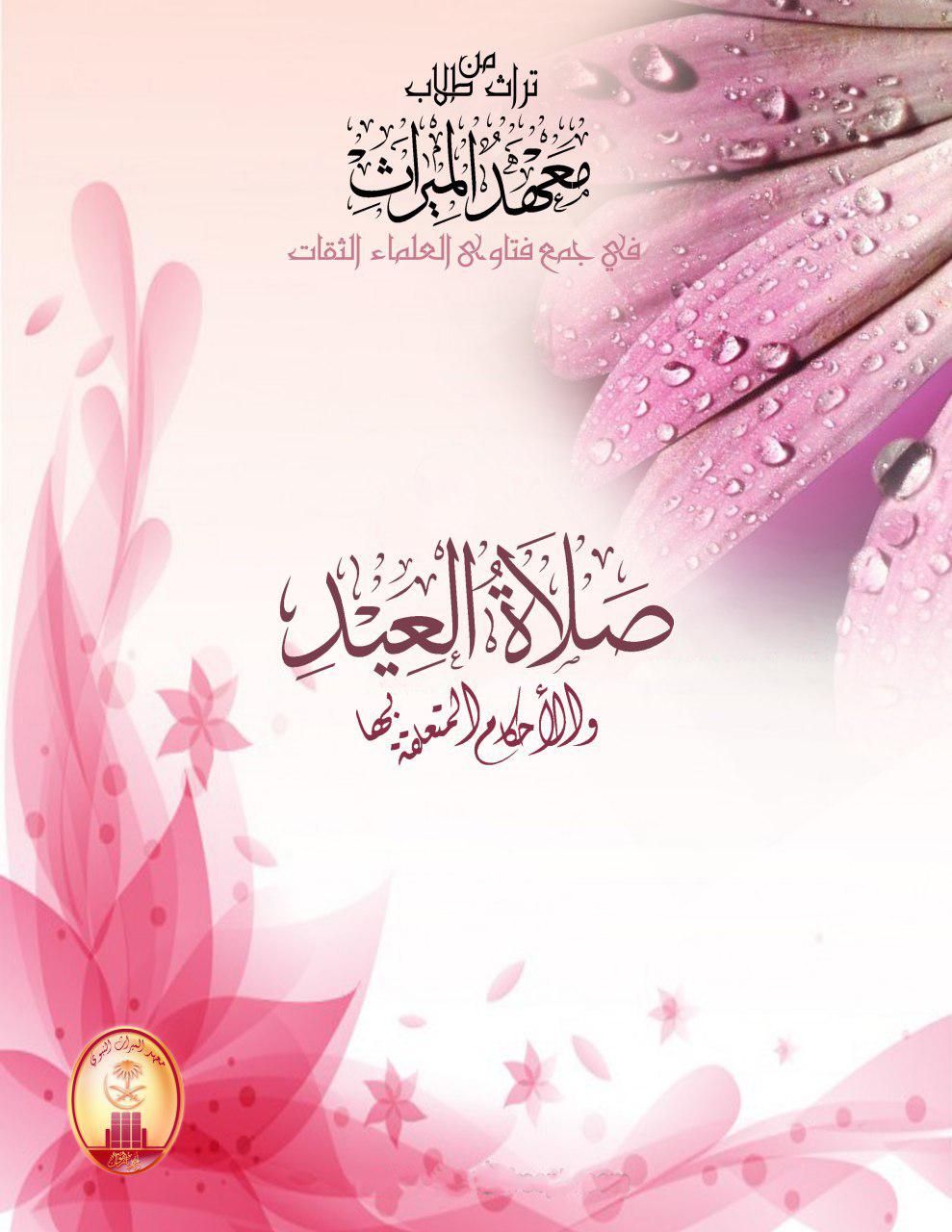 البحث الثالث 
صلاة العيد والأحكام المتعلقة بها 

بِسْمِ اِللهِ الرَّحْمَنِ الرَّحِيمْ
الْحَمْدُ لِلَّهِ نَحْمَدُهُ وَنَسْتَعِينُهُ وَنَسْتَغْفِرُهُ وَنَعُوذُ بِاللَّهِ مِنْ شُرُورِ أَنْفُسِنَا وَمِنْ سَيِّئَاتِ أَعْمَالِنَا مَنْ يَهْدِهِ اللَّهُ فَلا مُضِلَّ لَهُ وَمَنْ يُضْلِلْ فَلا هَادِيَ لَهُ وَأَشْهَدُ أَنْ لا إِلَهَ إِلا اللَّهُ وَحْدَهُ لا شَرِيكَ لَهُ وَأَنَّ مُحَمَّدًا عَبْدُهُ وَرَسُولُهُأَلَا وإِنَّ أَصْدَقَ الْكَلَامُ كَلَامُ الله وَخَيْرِ الْهُدَى هُدَى مُحَمَّدْ ، وَشَرِّ الْأُمُورِ مُحْدَثَاتُها وَكُلَّ مُحْدَثَةٍ بِدْعَة وَكُلَّ بِدْعَة ضَلَالَة وَكُلَّ ضَلَالَةٍ فِي النِّارِأَمَّا بَعْدُ:


                بيان الأعياد المشروعة في الإسلام

السؤال :
-  ما هي الأعياد المشروعة في الإسلام ؟قال ابن عثيمين رحمه الله تعالى : الأعياد ثلاثة:أ-   الفطر: ومناسبته اختتام صيام رمضان.ب- الأضحى: ومناسبته اختتام عشر ذي الحجة.ج- الجمعة: وهو عيد الأسبوع ومناسبته اختتام الأسبوع ولا يحتفل بما سواها( )أحكام العيد وسننه العامة        السؤال :
 - ما هي أحكام العيد، وما هي السنن التي فيه ؟الإجابة : 
جعل الله في العيد أحكاماً متعددة، منها :أولاً : استحباب التكبير في ليلة العيد من غروب الشمس آخر يوم من رمضان إلى حضور الإمام للصلاة، وصيغة التكبير: (الله أكبر الله أكبر، لا إله إلا الله، الله أكبر، الله أكبر ولله الحمد). أو يكبر ثلاثاً فيقول:  ( الله أكبر، الله أكبر، الله أكبر، لا إله إلا الله، الله أكبر، الله أكبر، ولله الحمد).
 وكل ذلك جائز وينبغي أن يرفع الإنسان صوته بهذا الذكر في الأسواق والمساجد والبيوت، ولا ترفع النساء أصواتهن بذلك.ثانياً : أن يأكل تمراتٍ وتراً قبل الخروج للعيد؛ لأن النبي- صلى الله عليه وسلم -كان لا يغدو يوم الفطر حتى يأكل تمرات وتراً، ويقتصر على وتر كما فعل النبي- صلى الله عليه وسلم-ثالثاً : يلبس أحسن ثيابه، وهذا للرجال، أما النساء فلا تلبس الثياب الجميلة عند خروجها إلى مصلى العيد؛ لقول النبي صلى الله عليه وسلم: "وليخرجن تفلات" أي في ثياب عادية ليست ثياب تبرج، ويحرم عليها أن تخرج متطيبة متبرجة. رابعاً : استحب بعض العلماء أن يغتسل الإنسان لصلاة العيد؛ لأن ذلك مروي عن بعض السلف، والغسل للعيد مستحب، كما شرع للجمعة لاجتماع الناس، ولو اغتسل الإنسان لكان ذلك جيداً خامساً : صلاة العيد. وقد أجمع المسلمون على مشروعية صلاة العيد، ومنهم من قال: هي سنة. ومنهم من قال: فرض كفاية. وبعضهم قال: فرض عين ومن تركها أثم، واستدلوا بأن النبي- صلى الله عليه وسلم- أمر حتى ذوات الخدور والعواتق ومن لا عادة لهن بالخروج أن يحضرن مصلى العيد، إلا أن الحيض يعتزلن المصلى، لأن الحائض لا يجوز أن تمكث في المسجد، وإن كان يجوز أن تمر بالمسجد لكن لا تمكث فيه. والذي يترجح لي من الأدلة أنها فرض عين، وأنه يجب على كل ذكر أن يحضر صلاة العيد إلا من كان له عذر، وهو اختيار شيخ الإسلام ابن تيمية ـ رحمه الله ـ، وإذا فاتت الإنسان سقطت لأنها كالجمعة، والجمعة إذا فاتت الإنسان سقطت، ولو أن الوقت وقت جمعة لقلنا لمن فاتته الجمعة لا تصلِّ الظهر، لكن لمّا فاتته الجمعة وجبت صلاة الظهر؛ لأنه وقت الظهر، أما صلاة العيد فليس لها صلاة مفروضة غير صلاة العيد وقد فاتت.وذهب بعض أهل العلم إلى أنه يسن قضاؤها، فإذا أتيت صلاة العيد والإمام يخطب، تصلي العيد على الصفة التي صلاها الإمام. ويقرأ الإمام في الركعة الأولى : ﴿سَبِّحِ اسْمَ رَبِّكَ الْأَعْلَى ﴿١﴾( ) ، وفي الثانية: ﴿ هَلْ أَتَاكَ حَدِيثُ الْغَاشِيَةِ ﴿١﴾( ) ، أو يقرأ سورة ﴿ ق﴾( )  في الأولى، وسورة القمر في الثانية، وكلاهما صح به الحديث عن رسول الله صلى الله عليه وسلم.سادساً : إذا اجتمعت الجمعة والعيد في يوم واحد، فتقام صلاة العيد، وتقام كذلك صلاة الجمعة، كما يدل عليه ظاهر حديث النعمان بن بشير الذي رواه مسلم في صحيحه، ولكن من حضر مع الإمام صلاة العيد إن شاء فليحضر الجمعة، ومن شاء فليصل ظهراً .سابعاً : ومن أحكام صلاة العيد أنه عند كثير من أهل العلم أن الإنسان إذا جاء إلى مصلى العيد قبل حضور الإمام فإنه يجلس ولا يصلي ركعتين؛ لأن النبي- صلى الله عليه وسلم- صلى العيد ركعتين لم يُصلِّ قبلهما ولا بعدهما.وذهب بعض أهل العلم إلى أنه إذا جاء فلا يجلس حتى يصلي ركعتين؛ لأن مصلى العيد مسجد، بدليل منع الحيض منه، فثبت له حكم المسجد، فدل على أنه مسجد، وإلا لما ثبتت له أحكام المسجد، وعلى هذا فيدخل في عموم قوله - عليه الصلاة والسلام- :  ( إذا دخل أحدكم المسجد فلا يجلس حتى يصلي ركعتين ). وأما عدم صلاته صلى الله عليه وسلم قبلها وبعدها فلأنه إذا حضر بدأ بصلاة العيد .إذن : يثبت لمصلى العيد تحية المسجد كما تثبت لسائر المساجد، ولأننا لو أخذنا من الحديث أن مسجد العيد ليس له تحية لقلنا: ليس لمسجد الجمعة تحية؛ لأن رسول الله -صلى الله عليه وسلم -كان إذا حضر مسجد الجمعة يخطب ثم يصلي ركعتين، ثم ينصرف ويصلي راتبة الجمعة في بيته، فلم يصل قبلها ولا بعدها .والذي يترجح عندي أن مسجد العيد تصلى فيه ركعتان تحية المسجد، ومع ذلك لا ينكر بعضنا على بعض في هذه المسألة؛ لأنها مسألة خلافية، ولا ينبغي الإنكار في مسائل الخلاف إلا إذا كان النص واضحاً كل الوضوح، فمن صلى لا ننكر عليه، ومن جلس لا ننكر عليه .    ثامناً : من أحكام يوم العيد ـ عيد الفطر ـ أنه تفرض فيه زكاة الفطر، فقد أمر النبي- صلى الله عليه وسلم -أن تخرج قبل صلاة العيد، ويجوز إخراجها قبل ذلك بيوم أو يومين لحديث ابن عمر- رضي الله عنهما - عند البخاري : ( وكانوا يعطون قبل الفطر بيوم أو يومين )، وإذا أخرجها بعد صلاة العيد فلا تجزئه عن صدقة الفطر لحديث ابن عباس: "من أداها قبل الصلاة فهي زكاة مقبولة، ومن أداها بعد الصلاة فهي صدقة من الصدقات"، فيحرم على الإنسان أن يؤخر زكاة الفطر عن صلاة العيد، فإن أخرها بلا عذر فهي زكاة غير مقبولة، وإن كان بعذر كمن في السفر وليس عنده ما يخرجه أو من يخرج إليه، أو من اعتمد على أهله أن يخرجوها واعتمدوا هم عليه، فذلك يخرجها متى تيسر له ذلك، وإن كان بعد الصلاة ولا إثم عليه؛ لأنه معذور .تاسعاً : يُهنئ الناس بعضهم بعضاً، ولكن يحدث من المحظورات في ذلك ما يحدث من كثير من الناس، حيث يدخل الرجال البيوت يصافحون النساء سافرات بدون وجود محارم. وهذه منكرات بعضها فوق بعض .ونجد بعض الناس ينفرون ممن يمتنع عن مصافحة من ليست محرماً له، وهم الظالمون وليس هو الظالم، والقطيعة منهم وليست منه، ولكن يجب عليه أن يبين لهم ويرشدهم إلى سؤال الثقات من أهل العلم للتثبت، ويرشدهم أن لا يغضبوا لمجرد اتباع عادات الاۤباء والأجداد؛ لأنها لا تحرم حلالاً، ولا تحلل حراماً، ويبين لهم أنهم إذا فعلوا ذلك كانوا كمن حكى الله قولهم: ﴿ وكذلك مآ أرسلنا من قبلك في قريةٍ من نّذيرٍ إلاّ قال مترفوهآ إنّا وجدنآ ءابآءنا علىٰ أمّةٍ وإنّا علىٰ ءاثـٰرهم مّقتدون ﴿23﴾( ) ويعتاد بعض الناس الخروج إلى المقابر يوم العيد يهنئون أصحاب القبور، وليس أصحاب القبور في حاجة لتهنئة، فهم ما صاموا ولا قاموا. و زيارة المقبرة لا تختص بيوم العيد، أو الجمعة، أو أي يوم، وقد ثبت أن النبي- صلى الله عليه وسلم- زار المقبرة في الليل، كما في حديث عائشة عند مسلم. وقال النبي- صلى الله عليه وسلم- : ( زوروا القبور فإنها تذكركم الاۤخرة )" ولو قيدها البعض بمن قسى قلبه لم يكن بعيداً، لأن الرسول -صلى الله عليه وسلم- علل الأمر بالزيارة بأنها تذكرة  الاۤخرة، فكلما ابتعدنا عن الاۤخرة ذهبنا إلى المقابر، لكن لم أعلم من قال بهذا من أهل العلم، ولو قيل لكان له وجه وزيارة القبور من العبادات، والعبادات لا تكون مشروعة حتى توافق الشرع في ستة أمور منها الزمن، ولم يخصص النبي- صلى الله عليه وسلم- يوم العيد بزيارة القبور، فلا ينبغي أن يخصص بها.عاشراً : ومما يفعل يوم العيد معانقة الرجال بعضهم لبعض، وهذا لا حرج فيه، وتقبيل النساء من المحارم لا بأس به، ولكن العلماء كرهوه إلا في الأم فيقبل الرجل رأسها أو جبهتها وكذلك البنت، وغيرهما من المحارم يبعد عن تقبيل الخدين، فذلك أسلم.الحادي عشر: ويشرع لمن خرج لصلاة العيد أن يخرج من طريق ويرجع من آخر اقتداء برسول الله -صلى الله عليه وسلم-، ولا تسن هذه السنة في غيرها من الصلوات، لا الجمعة ولا غيرها، بل تختص بالعيد، وبعض العلماء يرى أن ذلك مشروع في صلاة الجمعة، لكن القاعدة: "أن كل فعل وجد سببه في عهد النبي- صلى الله عليه وسلم- ولم يفعله فاتخاذه عبادة يكون بدعة من البدع( )                    الشيخ صالح بن فوزان الفوزان  👉أولاً: الاستعداد لصلاة العيد بالاغتسال وجميل الثياب  فقد أخرج مالك في موطئه عن نافع: (أن ابن عمر- رضي الله عنهما- كان يغتسل يوم الفطر قبل أن يغدو إلى المصلى)( )  قال ابن القيم : ( ثبت عن ابن عمر مع شدة اتباعه للسنة أنه كان يغتسل يوم العيد قبل خروجه)( ) . وثبت عنه أيضاً لبس أحسن الثياب للعيدين .قال ابن حجر: ( روى ابن أبي الدنيا والبيهقي بإسناد صحيح إلى ابن عمر أنه كان يلبس أحسن ثيابه في العيدين )( ) و بهذين الأثرين وغيرهما أخذ كثير من أهل العلم استحباب الاغتسال والتجمل للعيدين. ثانيًا : يُسَنُّ قبل الخروج إلى صلاة عيد الفطر أن يأكل تمرات وتراً. ثلاثاً، أو خمساً، أو أكثر من ذلك، يقطعها على وتر؛ لحديث أنس قال: ( كان النبي لا يغدو يوم الفطر حتى يأكل تمرات، ويأكلهن وتراً )( ) ثالثًا : يسن التكبير والجهر به - ويُسر به النساء - يوم العيد من حين يخرج من بيته حتى يأتي المصلي لحديث عبد الله بن عمر- رضي الله عنهما - : ( أن رسول الله كان يكبر يوم الفطر من حيث يخرج من بيته حتى يأتي المصلى )( )  وعن نافع:( أن ابن عمر كان إذا غدا يوم الفطر ويوم الأضحى يجهر بالتكبير حتى يأتي المصلى، ثم يكبر حتى يأتي الإمام، فيكبر بتكبيره )( ) 💡تنبيه :
 التكبير الجماعي بصوت واحد بدعة لم تثبت عن النبي ولا عن أصحابه، والصواب أن يكبر كل واحد بصوت منفرد رابعًا : يسن أن يخرج إلى الصلاة ماشياً لحديث علي قال: ( من السنة أن يخرج إلى العيد ماشيا ) أخرجه الترمذي وقال: هذا حديث حسن، والعمل على هذا الحديث عند أكثر أهل العلم، يستحبون أن يخرج الرجل إلى العيد ماشياً، وألا يركب إلا من عذر( )  خامسًا : يسن إذا ذهب إلى الصلاة من طريق أن يرجع من طريق آخر لحديث جابر قال: ( كان النبي إذا كان يوم عيد خالف الطريق )( )  سادسًا : تشرع صلاة العيد بعد طلوع الشمس وارتفاعها بلا أذان ولا إقامة .وهي ركعتان يكبر في الأولى سبع تكبيرات، وفي الثانية خمس تكبيرات. ويسن أن يقرأ الإمام فيهما جهراً سورة (الأعلى) و (الغاشية) أو سورة (ق) و (القمر). وتكون الخطبة بعد الصلاة، ويتأكد خروج النساء إليها، ومن الأدلة على ذلك:  -1 / عن عائشة -رضي الله عنها-: ( أن رسول الله- صلى الله عليه وسلم- كان يكبر في الفطر والأضحى في الأولى سبع تكبيرات، وفي الثانية خمسا )( )     -2 / وعن النعمان بن بشير أن رسول الله كان يقرأ في العيدين بـ  ﴿ سَبِّحِ اسْمَ رَبِّكَ الْأَعْلَى ﴿١﴾( )  و ﴿ هَلْ أَتَاكَ حَدِيثُ الْغَاشِيَةِ ﴿١﴾( ) ( )     - 3 / وعن عبيد الله بن عبد الله أن عمر بن الخطاب –رضي الله عنه- سأل أبا واقد الليثي : ما كان يقرأ به رسول الله في الأضحى والفطر ؟ فقال : كان يقرأ فيهما بـ ﴿ ق وَالْقُرْآنِ الْمَجِيدِ ﴿١﴾( )  ، ﴿ اقْتَرَبَتِ السَّاعَةُ وَانشَقَّ الْقَمَرُ ﴿١﴾( )  ( ) -4 / وعن أم عطية -رضي الله عنها- قالت: أُمرنا أن نَخرج، فنُخرج الحُيَّض والعواتق وذوات الخدور - أي المرأة التي لم تتزوج - فأما الحُيَّض فيشهدن جماعة المسلمين ودعوتهم، ويعتزلن مصلاهم ( )  -5 / وعن ابن عباس-رضي الله عنهما- قال: شهدت صلاة الفطر مع نبي الله وأبي بكر وعمر عثمان، فكلهم يصليها قبل الخطبة ( )  / 6 - وعن ابن عباس رضي الله عنهما: أن رسول الله صلّى العيد بلا أذان ولا إقامة( ) 
 سابعًا : إذا وافق يوم العيد يوم الجمعة، فمن صلّى العيد لم تجب عليه صلاة الجمعة .لحديث ابن عباس رضي الله عنهما عن رسول الله قال: ( اجتمع عيدان في يومكم هذا، فمن شاء أجزأه من الجمعة، وإنا مجمعون إنشاء الله )( )  ثامنًا : من فاتته صلاة العيد مع المسلمين يشرع له قضاؤها على صفتها .وإذا لم يعلم الناس بيوم العيد إلا بعد الزوال صلوها جميعاً من الغد؛ لحديث أبي عمير ابن أنس -رحمه الله -عن عمومة له من أصحاب النبي : (أن ركباً جاءوا إلى النبي يشهدون أنهم رأوا الهلال بالأمس، فأمرهم النبي أن يفطروا، وإذا أصبحوا يغدوا إلى مصلاهم )( )  
تاسعًا : ولا بأس بالمعايدة وأن يقول الناس: (تقبل الله منا ومنكم) قال ابن التركماني: (في هذا الباب حديث جيد... وهو حديث محمد من زياد قال: كنت مع أبي أمامه الباهلي وغيره من أصحاب النبي، فكانوا إذا رجعوا يقول بعضهم لبعض: تقبل الله منا ومنك). قال أحمد بن حنبل: إسناده جيد( )  عاشرًا : يوم العيد يوم فرح وسعة فعن أنس قال: قدم رسول الله المدينة ولهم يومان يلعبون فيهما، فقال: "ما هذان اليومان؟" قالوا: كنا نلعب فيهما في الجاهلية، فقال رسول الله: ( إن الله قد أبدلكم بهما خيراً منهما، يوم الأضحى، ويوم الفطر )( )  حادي عشر : احذر أخي المسلم الوقوع في المخالفات الشرعيةوالتي يقع فيها بعض الناس من أخذ الزينة المحرمة كالإسبال، وحلق اللحية، والاحتفال المحرم من سماع الغناء، والنظر المحرم، وتبرج النساء واختلاطهن بالرجال. واحذر أيها الأب الغيور من الذهاب بأسرتك إلى الملاهي المختلطة، والشواطئ والمنتزهات التي تظهر فيها المنكرات( )                 في بيان حكم صلاة العيد للرجالالسؤال :
-ما حكم صلاة العيد للرجال ؟الجواب :-1/  قول الشيخ  محمد بن صالح العثيمين: الذي يظهر أن صلاة العيد فرض عين( )-2/ قول الشيخ عبد العزيز بن باز:أ- صلاة العيد فرض كفاية عند كثير من أهل العلم.ب –وذهب بعض أهل العلم إلى أن صلاة العيد فرض عين وهذا القول أظهر في الأدلة و أقرب إلى الصواب( )
-3/ اللجنة الدائمة:صلاة العيدين الفطر والأضحى كل منهما فرض كفاية، وقال بعض أهل العلم: أنهما فرض عين كالجمعة؛ فلا ينبغي للمؤمن تركها( )                    في بيان حكم صلاة العيد للنساء -1/ الشيخ عبد العزيز بن بازقال ابن باز: يسن للنساء حضورها مع العناية بالحجاب والتستر وعدم التطيب( ) -2/ الشيخ محمد بن صالح العثيمين:وقال ابن عثيمين: الذي نرى أن النساء يؤمرن بالخروج لمصلى العيد يشهدن الخير ويشاركن المسلمين في صلاتهم، ودعواتهم لكن يجب عليهن أن يخرجن تفلات غير متبرجات ولا متطيبات فيجمعن بين فعل السنة، واجتناب الفتن( ).-3/ اللجنة الدائمة :خروج النساء لصلاة العيدين سنة مؤكدة ،لكن بشرط أن يخرجن متسترات لا متبرجات( )-4/ الشيخ محمد علي فركوسالسؤال :
- هل يجب على النساء حضورُ صلاة العيد ؟ أفيدونا بارك الله فيكم ؟الجواب :الحمد لله ربِّ العالمين، والصلاة والسلام على مَن أرسله الله رحمةً للعالمين، وعلى آله وصحبه وإخوانه إلى يوم الدين، أمَّا بعد:فالأصلُ أنَّ النِّساءَ شقائقُ الرِّجال في الأحكام، فما ثَبَتَ للرجلِ ثَبَتَ للمرأة إلَّا ما استثناه الدليلُ، لكنَّ الدليل جاء مؤكِّدًا لهذا الأصل حيث أَمَرَ النبيُّ صلَّى الله عليه وسلَّم النساءَ بالخروج لصلاة العيد في المصلَّى حتَّى ذوات الخدور والحُيَّض، وأَمَرَهُنَّ أن يَعْتَزِلْنَ المُصَلَّى، بل وأَمَرَ مَنْ لا جلبابَ لها أن تُلْبِسَهَا أُخْتُها مِنْ جِلبابها، كما ثبت ذلك في حديث أُمِّ عَطِيَّةَ -رضي الله عنها-( )وفي حديث ابنِ عبَّاسٍ رضي الله عنهما قال: (خَرَجْتُ مَعَ النَّبِيِّ صَلَّى اللهُ عَلَيْهِ وَسَلَّمَ يَوْمَ فِطْرٍ أَوْ أَضْحَى، فَصَلَّى ثُمَّ خَطَبَ، ثُمَّ أَتَى النِّسَاءَ فَوَعَظَهُنَّ وَذَكَّرَهُنَّ وَأَمَرَهُنَّ بِالصَّدَقَةِ )( ).وصلاةُ العيد مُسْقِطَةٌ للجُمُعة إذا اتَّفَقَتا في يومٍ واحدٍ، وما ليس بواجبٍ لا يُسْقِطُ ما كان واجبًا، ولم يأمر النبيُّ صلَّى الله عليه وسلَّم النساءَ بالجمعة وأَذِنَ لهنَّ فيها وقال: ( صَلَاتُكُنَّ فِي بُيُوتِكُنَّ خَيْرٌ مِنْ صَلَاتِكُنَّ فِي دُورِكُنَّ، وَصَلَاتُكُنَّ فِي دُورِكُنَّ أَفْضَلُ مِنْ صَلَاتِكُنَّ فِي مَسْجِدِ الجَمَاعَةِ)( ) في حينِ أَمَرَهنَّ بشهودِ صلاةِ العيد، وممَّا يؤكِّد هذا الحكمَ في وجوب خروج النساء إلى مُصَلَّى العيد ما أخرجه أحمدُ والبيهقيُّ وغيرُهما عن أختِ عبد الله بنِ رَوَاحَةَ الأنصاريِّ عن رسول الله صلَّ


الله عليه وسلَّم أنه قال: ( وَجَبَ الخُرُوجُ عَلَى كُلِّ ذَاتِ نِطَاقٍ )( ) ـ يعني: في العِيدَينِ ـ، وهو مذهبُ أبي بكرٍ وعليٍّ وابنِ عُمَرَ رضي الله عنهم على ما حكاه القاضي عياضٌ ورواه ابنُ أبي شيبةَ( ).والأحاديثُ القاضيةُ بخروج النساء في العِيدَيْنِ إلى المصلَّى مُطْلَقَةٌ لم تُفَرِّقْ بين البِكْرِ والثَّيِّبِ والشابَّةِ والعجوزِ والحائضِ وغيرِها ما لم يكن لها عُذْرٌ، وإذا خرجَتْ إلى المصلَّى فإنها تلتزم بآداب الخروج مِن تَرْكِ التطَيُّب والتزيُّن وأن تكون في غاية التستُّر.والعلم عند الله تعالى، وآخر دعوانا أنِ الحمدُ لله ربِّ العالمين، وصلَّى الله على نبيِّنا محمَّدٍ وعلى آله وصحبه وإخوانه إلى يوم الدين، وسلَّم تسليمًا( )بيان من يسن له الخروج لصلاة العيدالشيخ صالح بن فوزان الفوزان :السؤال :
من يسن له الخروج لصلاة العيد ؟-الجواب :
وقد أمر النبي -صلى الله عليه وسلم- بها حتى النساء، فيُسن للمرأة حضورها غير متطيبة ولا لابسة لثياب زينة أو شهرة؛ لقوله عليه الصلاة والسلام: "وليخرجن تفلات، ويعتزلن الرجال، ويعتزل الحُيَّض المصلى" قالت أم عطية -رضي الله عنها-: (كنا نؤمر أن نخرج يوم العيد، حتى تخرج البكر من خدرها، وحتى تخرج الحيض، فيكن خلف الناس، فيكبرن بتكبيرهم، ويدعون بدعائهم؛ يرجون بركة ذلك اليوم وطهرته والخروج لصلاة العيد وأداء صلاة العيد على هذا النمط المشهود من الجميع فيه إظهار لشعار الإسلام، فهي من أعلام الدين الظاهرة، وأول صلاة صلاها النبي صلى الله عليه وسلم للعيد يوم الفطر من السنة الثانية من الهجرة، ولم يزل صلى الله عليه وسلم يواظب عليها حتى فارق الدنيا صلوات الله وسلامه عليه، واستمر عليها المسلمون خلفا عن سلف، فلو تركها أهل بلد مع استكمال شروطها فيهم، قاتلهم الإمام؛ لأنها من أعلام الدين الظاهرة؛ كالأذان( )في بيان وقت صلاة العيد
-1/ الشيخ صالح بن فوزان الفوزان يبدأ وقت صلاة العيد إذا ارتفعت الشمس بعد طلوعها قدر رمح ؛ لأنه الوقت الذي كان النبي –صلى الله عليه وسلم- يصليها فيه ؛   ويمد وقتها إلى الزوال فإن لم يعلم بالعيد إلا بعد الزوال؛ صلوا من الغد قضاء ؛ لما روي أبو عمير بن أنس ؛ عن عمومة له من الأنصار ؛ قالوا " غم علينا هلال شوال ؛ فأصبحنا صياما ؛ فجاء ركب في آخر النهار ؛ فشهدوا أنهم رأوا الهلال بالأمس؛ فأمر النبي –صلى الله عليه وسلم الناس- أن يفطروا من يومهم ؛  وأن يخرجوا غدا لعيدهم". رواه أحمد ؛ وأبو داود ؛ والدار قطني وحسنه ؛ وصححه جماعة من الحفاظ ؛ فلو كانت تؤدى بعد الزوال ؛ لما أخرها النبي –صلى الله عليه وسلم- إلى الغد ؛ ولأن صلاة العيد شرع لها الاجتماع العام ؛ فلا بد أن يسبقها وقت يتمكن الناس من التهيؤ لها ويُسن تقديم صلاة الأضحى وتأخير صلاة الفطر؛ لما روى الشافعي مرسلا (أن النبي –صلى الله عليه وسلم- كتب إلى عمرو بن حزم: أن عَجِّل الأضحى، وأَخِّر الفطر، وذَكِّر الناس) وليتسع وقت التضحية بتقديم الصلاة في الأضحى، وليتسع الوقت لإخراج زكاة الفطر قبل صلاة الفطر( )

-2/ الشيخ محمد بن صالح العثيمينوقت صلاة العيد من ارتفاع الشمس قيد رمح إلى الزوال، إلا أنه يسن تقديم صلاة الأضحى وتأخير صلاة الفطر، لما روي أن النبي صلى الله عليه وعلى آله وسلم كان يصلي صلاة عيد الأضحى إذا ارتفعت الشمس قيد رمح، وصلاة الفطر إذا ارتفعت قيد رمحين( )في بيان مكان صلاة العيد
-1/ الشيخ محمد بن صالح ابن  العثيمينقال ابن العثيمين :تكره إقامة صلاة العيد في المساجد إلا لعذر لأن السنة إقامة العيد في الصحراء( )-2/ الشيخ صالح بن فوزان الفوزان وينبغي أن تؤدى صلاة العيد في صحراء قريبة من البلد؛ لأن النبي -صلى الله عليه وسلم- كان يصلي العيدين في المصلى الذي على باب المدينة ؛ فعن أبي سعيد: (كان النبي -صلى الله عليه وسلم- يخرج في الفطر والأضحى إلى المصلى )( ) ، ولم ينقل أنه صلاها في المسجد لغير عذر؛ ولأن الخروج إلى الصحراء أوقع لهيبة المسلمين والإسلام، وأظهر لشعائر الدين، ولا مشقة في ذلك؛ لعد تكرره ؛ بخلاف الجمعة ؛ إلا في مكة المشرفة ؛ فإنها تصلى في المسجد الحرام( )-3/ الشيخ عبد العزيز بن باز : السؤال :
- هل يشرع إقامة صلاة العيد في البوادي ؟صلاة العيد إنما تقام في المدن والقرى ولا تشرع إقامتها في البوادي والسفر( ) 
السؤال :- ما حكم إقامة صلاة العيد في الإستاد الرياضي ؟أ-لاحرج في صلاتكم في المكان المذكور ما دام طاهرا ليس فيه شيء من النجاسة ب-وإن تيسر مكان مستقل أحسن منه فهو أولى وأفضل( )              في بيان هل يأخذ مصلى العيد حكم المسجد

السؤال :  - هل مصلى العيد يأخذ أحكام المسجد ؟
الجواب : قال ابن عثيمين رحمه الله تعالى :الظاهر من السنة أن مصلى العيد مسجد( )عدد ركعات صلاة العيد الشيخ صالح بن فوزان الفوزان :وصلاة العيد ركعتان قبل الخطبة، لقول ابن عمر: (كان رسول الله صلى الله عليه وسلم وأبو بكر وعمر وعثمان يصلون العيدين قبل الخطبة ) متفق عليه ، وقد استفاضت السنة بذلك وعليه عامة أهل العلم، قال الترمذي: ( والعمل عليه عند أهل العلم من أصحاب النبي –صلى
 الله عليه وسلم - وغيرهم، أن صلاة العيدين قبل الخطبة )وحكمة تأخير الخطبة عن صلاة العيد وتقديمها على صلاة الجمعة أن خطبة الجمعة شرط 
للصلاة، والشرط مقدم على المشروط، بخلاف خطبة العيد؛ فإنها سنة.وصلاة العيدين ركعتان بإجماع المسلمين، وفي الصحيحين وغيرهما عن ابن عباس؛ ( أن النبي صلى الله عليه وسلم خرج يوم الفطر، فصلى ركعتين لم يصل قبلهما ولا بعدهما ) وقال عمر : ( صلاة الفطر والأضحى ركعتان، تمام غير قصر، على لسان نبيكم صلى الله عليه وسلم، وقد خاب من افترى )( )   ( )حكم الأذان والإقامة في صلاة العيد الشيخ صالح بن فوزان الفوزانولا يشرع لصلاة العيد أذان ولا إقامة؛ لما روى مسلم عن جابر: (صليت مع النبي صلى الله عليه وسلم العيد غير مرة ولا مرتين، فبدأ بالصلاة قبل الخطبة، بغير أذان ولا إقامة)( )الشيخ محمد بن صالح العثيمينقال ابن عثيمين رحمه الله تعالى :صلاة العيد ليس لها أذان ولا إقامة( )

                        حكم النداء لصلاة العيد -1/ قال ابن باز رحمه الله تعالى:النداء لصلاة العيد بدعة لا أصل له ( )-2/ اللجنة الدائمة:النداء لصلاة العيدين بالصلاة جامعة أو غيرها من الكلمات لا يجوز بل هو بدعة محدثة( )في حكم لفظ الصلاة جامعة في العيدين و الكسوفينالشيخ عبد العزيز بن باز  :	السؤال :
-سماحة الشيخ الذين ينادون في صلاة العيد وفي صلاة الاستسقاء بقولهم: الصلاة جامعة، هل عليهم في ذلك من شيء ؟الجواب :
لا نعلم لهذا أصلاً، والذي ينبغي تركه ،لأن في الحد الشرعي من البدعة ، فلا ينبغي أن يقال الصلاة الجامعة ولا صلاة العيد ولا صلاة التراويح ،كل هذا لا ينبغي ،إنما يقال هذا في صلاة الكسوف: الصلاة جامعة ،جاء في الحديث الصحيح عن رسول الله – صلى الله عليه وسلم –أنه أمر أن ينادى: الصلاة جامعة، هذا خاص بالكسوف. والخسوف ؟ مثله ،القمر والشمس جميعاً. وكان إذا أراد أن يجمع الناس لأمرٍ مهم قال :الصلاة جامعة – عليه الصلاة والسلام- ،إذا أراد أن يجمعهم لأمرٍ مهم نادى بهم: الصلاة جامعة ،ليحدثهم بأمر مهم – عليه الصلاة والسلام - أما صلاة العيد وصلاة الاستسقاء فلا يشرع شيء من ذلك؟. نعم. -من فعله هل ينكر عليه ؟يعلم ، ينكر عليه ، يعلم أن هذا غير مشروع ،قال جابر – رضي الله عنه – أن النبي – صلى الله عليه وسلم- صلى العيد بلا أذانٍ ولا إقامة. وهكذا الاستسقاء( )


في بيان صفة صلاة العيد والتكبير فيها -1/ الشيخ محمد بن صالح العثيمينالسؤال :
- ما هي كيفية صلاة العيدين ؟الجواب : 
 كيفية صلاة العيدين : أن يحضر الإمام ويؤم الناس بركعتين، يكبر في الأولى تكبيرة الإحرام ثم يكبر بعدها ست تكبيرات، ثم يقرأ الفاتحة، ويقرأ سورة ﴿ ق ﴾ في الركعة الأولى، وفي الركعة الثانية يقوم مكبراً، فإذا انتهى في القيام يكبر خمس تكبيرات، ويقرأ سورة الفاتحة، ثم سورة ﴿اقْتَرَبَتِ السَّاعَةُ وَانشَقَّ الْقَمَرُ ﴿١﴾( )  ،  فهاتان السورتان كان النبي- صلى الله عليه وسلم -يقرأ بهما في العيدين، وإن شاء قرأ في الأولى بسورة ﴿ سبح ﴾ ، وفي الثانية بـسورة ﴿هَلْ أَتَاكَ حَدِيثُ الْغَاشِيَةِ ﴿١﴾( )     واعلم أن الجمعة والعيدين يشتركان في سورتين، ويفترقان في سورتين، فأما السورتان اللتان يشتركان فيها فهما: ﴿ سبح ﴾ و ﴿الغاشية ﴾ ، والسورتان اللتان يفترقان فيها فهما في العيدين ﴿ ق ﴾ و ﴿ القمر ﴾  وفي الجمعة  ﴿ الجمعة ﴾ و ﴿ المنافقون ﴾وينبغي للإمام إحياء السنة بقراءة هذه السور حتى يعرفها المسلمون ولا يستنكروها إذا وقعت، وبعد هذا يخطب الخطبة، وينبغي أن يخص شيئاً من الخطبة يوجهه إلى النساء يأمرهنَّ بما ينبغي أن يقمن به، وينهاهنَّ عن ما ينبغي أن يتجنبنه، كما فعل النبي -صلى الله عليه وسلم-( ).-2/  الشيخ صالح بن فوزان الفوزان ويكبر في الركعة الأولى بعد تكبيرة الإحرام والاستفتاح وقبل التعوذ والقراءة ست تكبيرات؛ 
فتكبيرة الإحرام ركن، لا بد منها، لا تنعقد الصلاة بدونها، وغيرها من التكبيرات سنة، ثم 
يستفتح بعدها؛ لأن الاستفتاح في أول الصلاة، ثم يأتي بالتكبيرات الزوائد الست، ثم يتعوذ 
عقب التكبيرة السادسة؛ لأن التعوذ للقراءة، فيكون عندها، ثم يقرأ.
ويكبر في الركعة الثانية قبل القراءة خمس تكبيرات غير تكبيرة الانتقال؛ لما روى أحمد عن 
عمرو بن شعيب عن أبيه عن جده ( أن النبي- صلى الله عليه وسلم- كبر في عيد اثنتي 
عشرة تكبيرة، سبعًا في الأولى، وخمسا في الآخرة ) وإسناده حسن.وروي غير ذلك في عدد التكبيرات: قال الإمام أحمد- رحمه الله - : ( اختلف أصحاب 
النبي صلى الله عليه وسلم في التكبير، وكله جائز ) . ويرفع يديه مع كل تكبيرة؛ (لأنه -صلى الله عليه وسلم -كان يرفع يديه مع التكبير). ويُسن أن يقول بين كل تكبيرتين : الله أكبر كبيرا، والحمد لله كثيرا وسبحان الله بكرة وأصيلا، وصلى الله على محمد النبي وآله وسلم تسليما كثيرا ؛ لقول عقبة بن عامر: ( سألت 
ابن مسعود عما يقوله بعد تكبيرات العيد؛ قال: يحمد الله ، ويثني عليه ، ويصلي على النبي ) ورواه البيهقي بإسناده عن ابن مسعود قولا وفعلا وقال حذيفة: “صدق أبو عبد الرحمن”.وإن أتى بذكر غير هذا؛ فلا بأس؛ لأنه ليس فيه ذكر معين.قال ابن القيم: ( كان يسكت بين كل تكبيرتين سكتة يسيرة، ولم يحفظ عنه ذكر معين بين
 التكبيرات ) اهـ. وإن شك في عدد التكبيرات، بنى على اليقين، وهو الأقل  وإن نسي 
التكبير الزائد حتى شرع في القراءة؛ سقط ؛ لأنه سنة فات محلها.وكذا إن أدرك المأموم الإمام بعدما شرع في القراءة؛ لم يأت بالتكبيرات الزوائد، أو أدركه
 راكعا؛ فإنه يكبر تكبيرة الإحرام، ثم يركع، ولا يشتغل بقضاء التكبير. وصلاة العيد ركعتان، يجهر الإمام فيهما بالقراءة، لقول ابن عمر: (كان النبي -صلى الله 
عليه وسلم- يجهر بالقراءة في العيدين والاستسقاء ) رواه الدار قطني، وقد أجمع العلماء 
علىذلك، ونقله الخلف عن السلف، واستمر عمل المسلمين عليه.ويقرأ في الركعة الأولى بعد الفاتحة بـ ﴿سَبِّحِ اسْمَ رَبِّكَ الْأَعْلَى ﴿١﴾( ) ويقرأ في الركعة
 الثانية بالغاشية ؛ لقول سمرة إن النبي- صلى الله عليه وسلم -كان يقرأ في العيدين بـ ﴿سَبِّحِ اسْمَ رَبِّكَ الْأَعْلَى ﴿١﴾ ﴿ هَلْ أَتَاكَ حَدِيثُ الْغَاشِيَةِ ﴿١﴾ رواه أحمد.أو يقرأ في الركعة الأولى بـ ﴿ ق ﴾ ، وفي الثانية بـ ﴿ اقتربت ﴾ ، لما في صحيح مسلم 
والسنن وغيرها؛ أنه صلى الله عليه وسلم ” كان يقرأ بـ ﴿ ق ﴾ و ﴿ اقتربت﴾  قال شيخ الإسلام ابن تيمية: “مهما قرأ به؛ جاز، كما تجوز القراءة في نحوها من الصلوات،
 لكن إن قرأ:  ﴿ ق ﴾ و ﴿ اقتربت ﴾ أو نحو ذلك مما جاء في الأثر؛ كان حسنا، وكانت 
قراءته في المجامع الكبار بالسور المشتملة على التوحيد والأمر والنهي والمبدأ والمعاد 
وقصص الأنبياء مع أممهم، وما عامل الله به من كذبهم وكفر بهم وما حل بهم من الهلاك
 والشقاء، ومن آمن بهم وصدَّقهم، وما لهم من النجاة والعافية ” انتهى( )كيفية صلاة العيد والخطبة وخروج النساء للحضور للصلاة وسماع الخطبة الشيخ هادي بن مقبل الوداعي :الحمد لله رب العالمين، وصلى الله وسلم على نبينا محمد وعلى آله وأصحابه أجمعين، وأشهد أن لا إله إلا الله وحده لا شريك له، وأشهد أن محمداً عبده ورسوله أما بعد: فصلاة العيد ركعتان كسائر الصلوات ، وقتها من بعد طلوع الشمس وارتفاعها إلى قريب الزوال ، وهي ركعتان إلا أنه في الأولى يكبر قبل القراءة سبعاً ، وفي الثانية يكبر قبل القراءة خمساً كما جاء عن جمع من الصحابة من حديث عمرو بن شعيب عن أبيه عن جده ، ومن حديث كثير بن عبد الله بن عمرو بن عوف عن أبيه عن جده .ويشرع أن يقرأ فيها بعد الفاتحة بـ: ﴿ سَبِّحِ اسْمَ رَبِّكَ الْأَعْلَى ﴿١﴾ في الأولى ، وفي الثانية ﴿ هَلْ أَتَاكَ حَدِيثُ الْغَاشِيَةِ ﴿١﴾ ، هذا وإذا كان المأمومين يصبرون على التطويل فليقرأ في الأولى : ﴿ ق ﴾ ، وفي الثانية : ﴿ اقْتَرَبَتِ السَّاعَةُ وَانشَقَّ الْقَمَرُ ﴿١﴾  إذا كانوا سيصبرون على هذا ، أما إذا كان يخشى نفورهم أو أن يضعف أحد عن القيام فليخفف ما استطاعثم ليس بين التكبيرتين دعاء مأثور كما قال صاحب < متن الأزهار > فإنه قال : فإنه ندب بين التكبيرتين الدعاء المأثور - أي من السبع التكبيرات - ، وما هو الدعاء المأثور عندهم : الله أكبر كبيرا، والحمد لله كثيرا، وسبحان الله بكرة وأصيلا ، هذا دعاء حسن تدعو به في الطريق وفي أي مكان ، أما في الصلاة فإنها توقيفية ، والنبي - صلى الله عليه وعلى آله وسلم - يقول : ( صلوا كما رأيتموني أصلي ) ، ولم يثبت عنه أنه قال ذلك ، من أجل هذا فالشوكاني في  (السيل الجرار المتدفق على حدائق الأزهار  ) يقول عند أن قال الإمام المهدي : وندب الدعاء المأثور يقول : الندب هو أحد الأحكام الخمسة ولا يثبت ذلك إلا بدليل - يعني ولا دليل على هذا - .وأما الخطبة فكسائر الخطب إلا أنه ينبغي أن ينظر لحاجة المسلمين وما هم به أعنى وأهم ، فقد ثبت في الصحيح من حديث أبي سعيد الخدري أن النبي - صلى الله عليه وعلى آله وسلم - قال عند أن وعظ النساء بعد الخطبة فوعظهن وقال : (يا معشر النساء تصدقن فإن رأيتكن أكثر أهل النار " قيل : ومما ذاك يا رسول الله ؟ ، قال : " يكفرن العشير ، ويكثرن اللعن لو أحسنت إلى إحداهن الدهر ثم رأت منك سوآءا قالت : ما رأيت منك خيرا قط " ثم قال لهن : " ما منكن من امرأة تقدم ثلاثة من الولد إلا كانوا لها حجاباً من النار " ، فقالت امرأة : واثنين يا رسول الله ؟ قال : " واثنين " ) وهو في الصحيح من حديث أبي سعيد ومن حديث ابن عمر رضي الله تعالى عنهم .فهي خطبة واحدة ولم يثبت أن النبي - صلى الله عليه وعلى آله وسلم - خطب الرجال خطبتين ، وما جاء أنه خطب خطبتين فهو حديث ضعيف ، والشوكاني رحمه الله تعالى يقول في ( نيل الأوطار ) ينبغي أن يخطب خطبتان قياسا على صلاة الجمعة ، ولا قياس مع النص فالنبي - صلى الله عليه وعلى آله وسلم - خطب خطبة واحدة ، بل لا قياس أصلاً كما ذكر هذا البخاري في < صحيحه > باب ما كان النبي - صلى الله عليه وعلى آله وسلم - يسأل فلم يقل برأي ولا قياس ، ذكر هذا في كتاب الاعتصام بالكتاب والسنة ، فهي خطبةٌ واحدة ، وإذا وُجد نساء فلا بأس أن يذهب ويخطبهن خطبة أخرى .وأما خروج النساء فإنه مندوب فالرسول - صلى الله عليه وعلى آله وسلم - يقول : " يخرج العواتق وذوات الخدور والحيض " - وذكر أن الحيض يعتزلن المصلى - ، فالأمر ههنا للوجوب إلا أنه صُرف ، فهو مندوب لهن أن يخرجن ، ويكن منفصلات قليلاً عن الرجال ، والحائض تستمع الخطبة والذكر ولا تبقى في المصلى الذي يصلي فيه المسلمون يقول : " وليعتزلن المصلى ويسمعن الذكر " أو بهذا المعنى ( )بيان صفة التكبير في العيدين وهل يكون جماعياً ؟الشيخ محمد بن صالح  العثيمينالسؤال :- أحسن الله لكم. رسالة وصلت من السائل رضا عمر يقول: هل يكون التكبير في عيد الفطر وعيد الأضحى بعد الصلاة جماعةً أو منفرداً، وما هي الصيغة الشرعية التي وردت في التكبير؟الجواب :الشيخ : التكبير ليلة عيد الفطر إلى مجيء الإمام، وصفته أن يقول: الله أكبر الله أكبر، لا إله إلا الله، الله أكبر ولله الحمد، أو يقول: الله أكبر الله أكبر الله أكبر، لا إله إلا الله، الله أكبر الله أكبر الله أكبر، ولله الحمد أو يقول: الله أكبر الله أكبر الله أكبر، لا إله إلا الله، الله أكبر الله أكبر ولله الحمد، الأمر في هذا واسع، وابتداؤه في عيد الفطر كما قلت من غروب الشمس ليلة العيد إلى مجيء الإمام، أما في عيد الأضحى فالتكبير من دخول شهر ذي الحجة إلى آخر أيام التشريق، لكنه لا يسن يوم العيد والإمام يخطب؛ لأن الإنسان مأمور أن يستمع إلى الخطبة، أما التكبير الجماعي بصوت واحد فهذا ليس من السنة، بل كل واحدٍ يكبر وحده لنفسه، هذا التكبير يسن للرجال أن يجهروا به، وأما النساء فلا تجهر به لا في البيت ولا في السوق. نعم( )
متى يستفتح دعاء الإستفتاح في صلاة العيد قال ابن عثيمين رحمه الله تعالى :يستفتح بعد تكبيرة الإحرام والأمر في هذا واسع حتى لو أخر الاستفتاح إلى آخر تكبيرة
 فلا بأس ( )ماذا يقال بين كل تكبيرة وتكبيرة في صلاة العيدين قال ابن عثيمين رحمه الله تعالى :- ليس في ذلك ذكر محدود معين بل يحمد الله ويثني عليه، ويصلي على النبي صلى الله عليه وسلم على أي صفة شاء، وإن تركه فلا بأس لأنه مستحب ( )-يشرع له أن يحمد الله ويسبحه ويكبره ويصلي على النبي صلى الله عليه وسلم بين كل 
تكبيرتين ( )           بيان حكم التكبير الجماعي يوم العيد وحكم 
                                 من ينكر ذلك

-1/ الشيخ عبد العزيز بن باز
السؤال :
-سئل سماحة الشيخ العلامة عبد العزيز بن باز رحمه الله السؤال التالي :- 
ما حكم التكبير الجماعي في العيدين بعد الصلوات، علماً بأنه يذكر الناس بهذه الشعيرة المباركة -كما يقول هذا المستمع-؟الجواب :
يكبرون، كل يكبر في الصف وفي الطريق، لكن ليس على صفةٍ جماعية؛ لأن هذا بدعة لا أصل لها، ولكن كل يكبر، هذا يكبر، وهذا يكبر، وبهذا يتذكر الإنسان ،ويستفيد الناس، أما كونه بلسانٍ واحد من جماعة، لا، هذا لا أصل له، وفي التكبير الجماعي، أو التلبية الجماعية لا، لا يشترط هذا، لكن كل يلبي، أو يكبر من دون تحر يأن يبدأ صوت مع صوت أخيه، وينتهي صوته مع صوت أخيه، هذا لا أصل له، ولا نعلمه عن الرسول -صلى الله عليه وسلم- ولا عن أصحابه -رضي الله عنهم وأرضاهم-. هل يأثم منفعل هذا سماحة الشيخ؟ يخشى عليه من الإثم؛ لأنه بدعة، يخشى عليه من الإثم( )السؤال :
- حكم من ينكر على الناس التكبير الجماعي ؟
الجواب :قال ابن باز رحمه الله تعالى :اﻟﺘﻜﺒﻴﺮ اﻟﺠﻤﺎﻋﻲ اﻟﻤﺒﺘﺪﻉ ﻓﻬﻮ ﺃﻥ ﻳﺮﻓﻊ ﺟﻤﺎﻋﺔ - اﺛﻨﺎﻥ ﻓﺄﻛﺜﺮ - اﻟﺼﻮﺕ ﺑﺎﻟﺘﻜﺒﻴﺮ ﺟﻤﻴﻌﺎ 
يبدؤونه ﺟﻤﻴﻌﺎ ﻭﻳﻨﻬﻮﻧﻪ ﺟﻤﻴﻌﺎ ﺑﺼﻮﺕ ﻭاﺣﺪ ﻭﺑﺼﻔﺔ ﺧﺎﺻﺔ.ﻫﺬا اﻟﻌﻤﻞ ﻻ ﺃﺻﻞ ﻟﻪ ﻭﻻ ﺩﻟﻴﻞ ﻋﻠﻴﻪ ،  ﻓﻬﻮ ﺑﺪﻋﺔ ﻓﻲ ﺻﻔﺔ اﻟﺘﻜﺒﻴﺮ ﻣﺎ ﺃﻧﺰﻝ اﻟﻠﻪ ﺑﻬﺎ ﻣﻦ ﺳﻠﻄﺎﻥ ﻓﻤﻦ ﺃﻧﻜﺮ اﻟﺘﻜﺒﻴﺮ ﺑﻬﺬﻩ اﻟﺼﻔﺔ ﻓﻬﻮ ﻣﺤﻖ ؛ ﻭﺫﻟﻚ ﻟﻘﻮﻟﻪ -ﺻﻠﻰ اﻟﻠﻪ ﻋﻠﻴﻪ ﻭﺳﻠﻢ- : ( ﻣﻦ ﻋﻤﻞ ﻋﻤﻼ ﻟﻴﺲ ﻋﻠﻴﻪ ﺃﻣﺮﻧﺎ ﻓﻬﻮ ﺭﺩ ) ﺃﻱ ﻣﺮﺩﻭﺩ ﻏﻴﺮ ﻣﺸﺮﻭﻉ ( )

-2/ الشيخ محمد بن صالح العثيمين
السؤال : 
-ما رأيكم فيمن يكبر في المسجد في أيام العيد عبر مكبر الصوت ويتابعه العامة يكبرون 
خلفه؟
الجواب :قال ابن عثيمين رحمه الله تعالى : أخشى أن يكون ذلك من باب التنطع ( 70 ) 
حكم التكبير المقيد بعد الصلوات وهل يقدمه على الأذكار المشروعة أم يبدأ بالأذكار أولاً-1/ الشيخ ناصر الدين الألباني السؤال :
-سئل الشيخ العلامة الألباني -رحمه الله: -عن حكم التكبير المقيد بعد الصلوات وهل يقدمه على الأذكار المشروعة أم يبدأ بالأذكار أولاً ؟الجواب :
فجوابه رحمه الله : ليس فيما نعلم للتكبير المعتاد دبر الصلوات في أيام العيد ليس له وقت محدود في السُّنَّة، و إنما التكبير هو من شعار هذه الأيام . بل أعتقد أن تقييدها بدبر الصلوات أمر حادث لم يكن في عهد النبي -صلى الله عليه وآله وسلم- فلذلك يكون الجواب البدهي أن تقديم الأذكار المعروفة دبر الصلوات هو السُّنَّة ، أمَّا التكبير فيجوز له في كل وقت( ) -وقال الشيخ العلامة الألباني رحمه الله: ومما يحسن التذكير به بهذه المناسبة ، أن الجهر بالتكبير هنا لا يشرع فيه الاجتماع عليه بصوت واحد كما يفعله البعض   وكذلك كلُّ ذِكرٍ يُشرع فيه رفع الصوت أو لا يُشرع , فلا يُشرع فيه الاجتماع المذكور , فلنكن على حذر من ذلك ( )
-2/ الشيخ محمد بن صالح العثيمينالسؤال :هل يقدم التكبير على الذكر الذي دبر كل صلاة ؟-
الجواب :
قال ابن عثيمين رحمه الله تعالى :لم يرد عن النبي صلى الله عليه وسلم نص صحيح صريح في باب التكبير المقيد، لكنه آثار واجتهادات من العلماء، وهؤلاء يقولون: إنه يقدمه على الذكر العام أدبار الصلوات ( )ـفي بيان حكم رفع اليدين في تكبيرات العيدالشيخ محمد بن عمر بازمول حفظه الله تعالى :
السؤال :-شيخنا الفاضل حفظكم الله و وفقكم لكل خير وثبتنا الله وإياكم على منهج السلف الصالح شيخنا ما حكم رفع اليدين في تكبيرات صلاة العيد وصلاة الجنازة وفقكم الله.الجواب :الظاهر أن رفع اليدين في تكبيرات العيد وتكبيرات الجنازة من السنة، فقد ثبت فعلها عن ابن عمر- رضي الله عنه- فيما أذكر، وابن عمر لا يفعل ذلك من عند نفسه ؛ لأن هذه عبادة والعبادة توقيفية ،وعليه فرفع اليدين في هذه التكبيرات من السنة. والله أعلم( )
بيان متى يبدأ وقت التكبير لعيد الفطر ومتى ينتهي 
الشيخ محمد بن صالح العثيمين : قال ابن عثيمين رحمه الله تعالى :-التكبير يوم العيد يبتدىء من غروب الشمس آخر يوم من رمضان، إلى أن يحضر الإمام لصلاة العيد ( )
حكم صلاة من اقتصر على تكبيرة الإحرام في صلاة العيد السؤال :
-حكم صلاة من اقتصر على تكبيرة الإحرام في صلاة العيد ؟
الجواب :قال ابن عثيمين رحمه الله تعالى :صلاته صحيحة إذا اقتصر على تكبيرة الإحرام، لأن التكبيرات الزائدة على تكبيرة الإحرام سنة( )    ما الحكم لو نسي تكبيرات العيد حتى شرع في القراءة  

 قال ابن عثيمين رحمه الله تعالى :أ- سقط ما فاته ولم يأت به، وكذلك إذا نسيه أو بعضه حتى شرع في القراءة فإنه لا يأتي به؛ لأنه سنة فات محلها ب- أما لو فاتته مع الإمام ركعة كاملة فإنه يأتي بتكبيرات تلك الركعة الفائتة ( )
في بيان حكم المسبوق في صلاة العيدالشيخ محمد بن صالح العثيمينالسؤال : 
-سئـل فضيلـة الشيخ رحمه الله تعالى ـ: ما الحكم لـو أدركت الإمام وهو يصلي العيد وكان يكبر التكبيرات الزوائد، هل أقضي ما فاتني أم ماذا أعمل ؟ أفيدوني أفادكم الله الجواب : 
فأجاب فضيلته بقوله: إذا دخلت مع الإمام في أثناء التكبيرات، فكبر للإحرام أولاً، ثم تابع الإمام فيما بقي، ويسقط عنك ما مضى( )

السؤال :
-إذا دخل المصلي لصلاة العيد والإمام قد انتهى من الركعة الأولى كيف يقضيها ؟
الجواب :قال ابن عثيمين رحمه الله تعالى : يقضيها إذا سلم الإمام بصفتها، أي يقضيها بتكبيرها( )
            في بيان حكم من فاتته صلاة العيد مع الجماعة 
           
-1/ الشيخ ناصر الدين الألبانيالسؤال :
سُئِل العلامة الألباني رحمه الله:- 
عَلَّق البخاري في صحيحه عن عطاء أن من فاتته صلاة العيد صلى ركعتين، وذكر الحافظ ابن حجر في فتح الباري عن ابن مسعود أن من فاتته صلاة العيد يصلي أربعا وصحح سنده, فما هو الراجح عندكم ؟ 
الجواب : فأجاب الشيخ الألباني : الصواب تُقضى كما فاتت, هذه قاعدة فقهية أخذت من بعض المفردات من السنة النبوية، الصلاة تُقضى كما فاتت, فصلاة العيد ركعتان فمن فاتته بعذر شرعي صلاها ركعتين كما يصليها الإمام, أما صلاة أربع فذلك رائد ولا نجد له ما يشهد له من السنة( ) -2/ الشيخ محمد بن عمر بازمول 
السؤال :
-ماذا يفعل من فاتته صلاة العيد ؟
الجواب :
الشيخ محمد بن عمر بن سالم بازمول ـ حفظه الله ـ يجيب. إذا فاته العيد يصلي ركعتين :إذا فات المسلم صلاة العيد ؛ فإنه يصلي ركعتين مثل صلاة الإمام في العيد ، وذلك استدلالاً بالحديث التالي :عن عائشة -رضي الله عنها- ؛ قالت : دخل أبو بكر وعندي جاريتان من جواري الأنصار 
تغنيان بما تقاولت الأنصار يوم بعاث قالت : وليستا بمغنيتين. فقال أبو بكر: أمزامير الشيطان في بيت رسول الله- صلى الله عليه وسلم- ؟! وذلك في يوم عيد ، فقال رسول الله –صلى
 الله عليه وسلم- : " يا أبا بكر! إن لكل قوم عيداً ، وهذا عيدنا ".وفي رواية : أن أبا بكر -رضي الله عنه- دخل عليها وعندها جاريتان في أيام منى تدففان وتضربان والنبي صلى الله عليه وسلم متغش بثوبه ، فانتهرهما أبو بكر ، فكشف النبي- صلى
 الله عليه وسلم- عن وجهه ، فقال : " دعهما يا أبا بكر! فإنها أيام عيد" ، وتلك الأيام أيام
 منى. أخرجه البخاري ومسلم( )ووجه الدلالة : أنه سماها أيام عيد ، فأضاف نسبة العيد إلى اليوم ، فيستوي في إقامتها الفذ والجماعة والنساء والرجال .ويؤكد هذا قوله في الرواية الأولى : " هذا عيدنا ؛ أي: لأهل الإسلام ، و أهل الإسلام شامل
 لجميعهم أفراداً وجمعاً .وتسميته لهذه الأيام أيام عيد يفيد أنها محل لأداء هذه الصلاة ؛ لأنها شرعت ليوم العيد، 
فيستفاد من ذلك أنها تقع أداء ، و أن لوقت الأداء آخراً ، وهو آخر أيام منى( ) بالنسبة 
لعيد الأضحى . وعن عبيد الله بن أبي بكر( )  بن أنس بن مالك خادم رسول الله -صلى الله عليه وسلم- 
قال :( كان أنس إذا فاتته صلاة العيد مع الإمام ؛ جمع أهله فصلى بهم مثل صلاة الإمام في العيد ) أخرجه البيهقي ( )وعن ابن جريج ، عن عطاء ؛ قال : ( يصلي ركعتين ويكبر ) . رواه ابن أبي شيبة( )وقد بوب البخاري في "صحيحه" : ( باب إذا فاتته العيد ؛ يصلي ركعتين )( ).وقال ابن المنذر : ( ومن فاتته صلاة العيد ؛ صلى ركعتين كصلاة الإمام )( )  . اهـ ( )بيان حكم من دخل والإمام يخطب ومكان إقامة الصلاة
-1/  الشيخ هادي بن  مقبل الوداعيالسؤال :
-صلاة العيد أين تصلى ومن دخل والإمام يخطب ماذا يصلي ؟الجواب :
نص الإجابة : السنة في العيد أن تُصلى في صحراء أو في جبانه أو في غيرها من الأماكن ، أما في المسجد فلا يُصلى فيه إلا لخوفٍ أو مطر أو أمرٍ لا بد منه ، واستثنى بعض أهل العلم الحرم المكي فإنه يُصلى فيه ، فهل هو لأجل أنه لا يسع أهل مكة إلا الحرم أم ماذا ؟ الله أعلم ، ثم بقي هل كانوا يصلون بالحرم على عهد النبي - صلى الله عليه وعلى آله وسلم - المسالة تحتاج إلى دليل ، المعروف أن النبي - صلى الله عليه وعلى آله وسلم - كان يخرج إلى الصحراء ، ثم أن النبي - صلى الله عليه وعلى آله وسلم - ما صلى قبل العيد ولا بعدها فالمشروع إلا وصلت أن تجلس حتى تقام الصلاة وتصلي معهم إن كنت حضرت فإن لم تحضر فلك أن تجلس وتستمع وبعد انتهاء الخطبة تصلي وهو أجمع لقلبك فإنك ستكون مشغولاً ولك أن تصلي ، ولكن الأولى والأفضل أن تجلس وتستمع حتى لا تُشغل عن استماع الخطبة وحتى ولا تشغل عن الخشوع في الصلاة .قلنا أن الصلاة في المسجد هي خلاف السنة ، وإذا خالفوا السنة وصلوا في المسجد فلا ، " إذا دخل أحدكم المسجد فلا يجلس حتى يركع ركعتين " فتصلي تحية المسجد ، وإن صلاها ونوى بها صلاة العيد فتجزءه إن شاء الله .وإذا دخل والإمام يخطب وهم في المسجد وقد خالفوا السنة فيصلي وينوي بها ركعتي العيد وتجزءه عنه وعن تحية المسجد ( ) -2/ قول الشيخ محمد بن صالح العثيمين السؤال :
- إذا جاء الشخص إلى مصلى العيد ووجد الإمام في الخطبة وقد أدى الصلاة فهل يصلى ركعتي  لعيد أم أنه يجلس لاستماع الخطبة بحجة أن الصلاة  قد فاتت  أفتونا بهذا ؟الجواب : 
فأجاب-رحمه الله تعالى-: إذا جاء الإنسان يوم العيد والإمام يخط بفقد انتهت الصلاة كما هو معلوم ولكن لا يجلس حتى يصلى ركعتين تحية للمسجد فإن فقهاء الحنابلة -رحمهم الله- نصوا على أن مصلى العيد حكمه حكم المساجد ويدل على ذلك أن النبي- صلى الله عليه وسلم- ( أمر الحيض أن تعتزله ) وهذا يدل على أن حكمه حكم المساجد وبناء عليه فإنه إذ ادخله الإنسان لا يجلس حتى يصلى ركعتين تحية المسجد أما قضاء صلاة العيد إذا فاتت فقد  اختلف فيها أهل العلم فمنهم من قال إنها تقضى على صفتها ومنهم من قال إنها لا تقضى والقائلون بأنها لا تقضى  يقولون لأنها صلاة قد شرعت على وجه  لاجتماع فلا تقضى إذا فاتت كصلاة الجمعة لكن صلاة الجمعة يجب أن يصلى الإنسان بدلها صلاة الظهر لأنها فريضة الوقت أما صلاة العيد فليس لها بدل فإذا  فاتت مع الإمام فإنه لا يشرع قضاؤها وهذا هوا ختيار شيخ الإسلام ابن تيميه-رحمه الله-وهو عندي أقرب إلى الصواب من القول  بالقضاء والله أعلم ( )حكم قضاء صلاة العيدالشيخ محمد بن صالح العثيمينالسؤال : 
- سئـل فضيلـة الشيخ رحمه الله تعالى : إذا جـاء الإنسان يوم العيد والإمام يخطب فهل
 يجلس أو يقضي صلاة العيد ؟الجواب : 
فأجاب فضيلته بقوله: إذا جاء الإنسان يوم العيد والإمام يخطب فقد انتهت الصلاة كما هو
 معلوم، ولكن لا يجلس حتى يصلي ركعتين تحية للمسجد، فإن فقهاء الحنابلة ـ رحمهم الله ـ
 نصوا على أن مصلى العيد مسجد حكمه حكم المساجد ويدل على ذلك أن النبي صلى الله عليه وسلم أمر الحيض أن تعتزله، وهذا يدل على أن حكم  المساجد، وبناء عليه فإنه إذا 
دخله الإنسان لا يجلس حتى يصلي ركعتين تحية المسجد أما قضاء صلاة العيد إذا فاتت فقد اختلف فيها أهل العلمفمنهم من قال: إنها تقضى على صفتهاومنهم من قال: إنها لا تقضى والقائلون بأنها لا تقضى يقولون: لأنها صلاة شرعت على وجه الاجتماع فلا تقضى إذا فاتت
 كصلاة الجمعة، لكن صلاة الجمعة يجب أن يصلي الإنسان بدلها صلاة الظهر؛ لأنها فريضة الوقت، أما صلاة العيد فليس لها بدل، فإذا فاتت مع الإمام فإنه لا يشرع قضاؤها، وهذا هو
 اختيار شيخ الإسلام ابن تيمية - رحمه الله-  وهو عندي أصوب من القول بالقضاء، والله 
 أعلم ( )السؤال :
-هل تقضى صلاة العيد إذا فاتت ؟
الجواب :قال ابن عثيمين: إذا فاتته فإنه لا يقضيها( )                       صلاة العيد في حق المسافر
- السؤال :
-حكم صلاة العيد في حق المسافر؟الجواب :
قال ابن عثيمين: لا تشرع صلاة العيد في حق المسافر لكن إذا كان المسافر في البلد الذي تقام فيه صلاة العيد فإنه يؤمر بالصلاة مع المسلمين( )في بيان حكم التنفل قبل صلاة العيد وبعدها-1/ الشيخ صالح بن فوزان الفوزان   من أحكام صلاة العيد أنه يكره التنفل قبلها وبعدها في موضعها، حتى يفارق المصلي؛ لقول ابن عباس- رضي الله عنهما-: (خرج النبي صلى- الله عليه وسلم- يوم عيد ؛ فصلى ركعتين لم يصل قبلهما ولا بعدهما) متفق عليه ؛ ولئلا يتوهم أن لها راتبة قبلها أو بعدها .   قال الإمام أحمد: ( أهل المدينة لا يتطوعون قبلها ولا بعدها ) وقال الزهري: ( لم أسمع أحدا من علمائنا يذكر أن أحدا من سلف هذه الأمة كان يصلي قبل تلك الصلاة ولا بعدها، وكان ابن مسعود وحذيفة ينهيان الناس عن الصلاة قبلها ) .  فإذا رجع إلى منزله؛ فلا بأس أن يصلي فيه؛ لما روى أحمد وغيره، ( أن النبي- صلى الله عليه وسلم -كان إذا دخل إلى منزله؛ صلى ركعتين ) ويسن لمن فاتته صلاة العيد أو فاته بعضها قضاؤها على صفتها، بأن يصليها ركعتين ؛ بتكبيراتها الزوائد؛ لأن القضاء يحكي الأداء؛ ولعموم قوله -صلى الله عليه وسلم- ( فما أدركتم؛ فصلوا، وما فاتكم، فأتموا ) فإذا فاتته ركعة مع الإمام ؛ أضاف إليها أخرى، وإن جاء والإمام يخطب؛ جلس لاستماع الخطبة، فإذا انتهت؛ صلاها قضاء، ولا بأس بقضائها منفردا أو مع جماعة ( )-2/ الشيخ عبد العزيز بن بازالسؤال :
- حكم تأدية صلاة قبل صلاة العيد من عبد العزيز بن عبد الله بن باز إلى حضرة الأخ المكرم ع. غ. ع. سلمه اللهسلامٌ عليكم ورحمة الله وبركاته ، وبعدفأشير إلى استفتائك المقيد بإدارة البحوث العلمية والإفتاء برقم 2984 وتاريخ 29/7/ 1407 هـو الذي تسأل فيه عن حكم الصلاة قبل صلاة العيدين ؟الجواب :وأفيد كم بأن صلاة العيدين إذا صليت في المسجد فإن المشروع لمن أتى إليها أن يصلي تحية المسجد ولو في وقت النهي في أصح قولي العلماء ؛ لكونها من ذوات الأسباب لعموم قوله -صلى الله عليه وسلم-: ( إذا دخل أحدكم المسجد فلا يجلس حتى يصلي ركعتين)قوله -صلى الله عليه وسلم- :  إذا دخل أحدكم المسجد فلا يجلس حتى يصلي ركعتين
أما إذا صليت في المصلى المعد لصلاة العيد فإن المشروع عدم الصلاة قبل صلاة العيد ؛ لأنه ليس له حكم المساجد من كل الوجوه ، ولأنه لا سُنة لصلاة العيد قبلها ولا بعدهاوفق الله الجميع لما فيه رضاه ، والسلام عليكم ورحمة الله وبركاته( )في بيان حكم تحية المسجد في مصلى العيد وهل ينكر على من تركها-1/  الشيخ محمد بن صالح العثيمينالسؤال :  -ورد لكم في كتاب حول صلاة العيدين أسئلة عن صلاة العيدين، وفي الكتاب ذكرتم : أن مصلى العيد له تحية كتحية المسجد، وعندما صلينا أنكر علينا كثير من الناس، فما الحل ؟الجواب :مصلى العيد يشرع فيه تحية المسجد كغيره من المساجد، إذا دخل الإنسان لا يجلس حتى يصلي ركعتين .

السؤال : السائل : حتى وإن كان خارج القرية ؟الجواب :
 حتى وإن كان خارج القرية؛ لأنه مسجد سواء سور أو لم يسور، والدليل على ذلك: أن الرسول- صلى الله عليه وسلم- منع النساء الحيض أن يدخلن المصلى .
السؤال :
السائل : ولا ينكر على من ترك التحية ؟الشيخ: لا ينكر ؛ لأن بعض العلماء ، قال :لا تحية له ولكن القول الراجح: أنه يصلي فيه ؛ لأنه له تحية( )-2/ الشيخ عبد العزيز بن بازالسؤال :- الأخت من مدينة حائل تسأل وتقول: هل يجوز أن نصلي ركعتين تحية المسجد ونحن نذهب لصلاة العيد في مسجد العيد، أم أنها لا تصلي الركعتين تحية المسجد في مصلى العيد الجواب :مصلى العيد ليس له تحية، ليس له حكم المساجد، ليس له تحية المسجد، بل يجلس الإنسان، ولأنه وقت نهي، فهذا مصلى وليس مسجدا، أما إذا كانت الصلاة في المسجد المعتاد، إذا صلوا العيد في المساجد شرعت تحية المسجد ولو في وقت النهي على الصحيح؛ لعموم قول النبي صلى الله عليه وسلم: ( إذا دخل أحدكم المسجد فلا يجلس حتى يصلي ركعتين ) ولما رأى رجلا جلس في بعض الأيام قال: ( قم فصل ركعتين ) عليه الصلاة والسلام، أما مصلى العيد الذي في الصحراء فهذا ليس له حكم المسجد، فإذا أتى الإنسان والشمس لم ترتفع جلس، والنبي عليه الصلاة والسلام ما كان يصلي قبلها ولا بعدها صلى الله عليه وسلم ( )ماذا يفعل من أتى مصلى العيد  قال ابن باز رحمه الله تعالى :اﻟﻤﺸﺮﻭﻉ ﻟﻤﻦ ﺟﻠﺲ ﻳﻨﺘﻈﺮ ﺻﻼﺓ اﻟﻌﻴﺪ ﺃﻥ ﻳﻜﺜﺮ ﻣﻦ اﻟﺘﻬﻠﻴﻞ ﻭاﻟﺘﻜﺒﻴﺮ؛ ﻷﻥ ﺫﻟﻚ ﻫﻮ ﺷﻌﺎﺭ 
 ﺫﻟﻚ اﻟﻴﻮﻡ، ﻭﻫﻮ اﻟﺴﻨﺔ ﻟﻠﺠﻤﻴﻊ ﻓﻲ اﻟﻤﺴﺠﺪ ﻭﺧﺎﺭﺟﻪ ﺣﺘﻰ ﺗﻨﺘﻬﻲ اﻟﺨﻄﺒﺔ ( )في بيان هل يشترط لصلاة العيد عدد معين وحكم مصادفتها ليوم الجمعةالشيخ  عبد العزيز بن باز :
السؤال :-هل يشترط صلاة العيد عدد معين كصلاة الجمعة مثلاً، وما الحكم لو صادف العيد يوم الجمعة بالنسبة لصلاة الجمعة، فقد سمعت أنه لا جمعة للمأمومين، بعكس الإمام، فكيف تجب على الإمام لوحده، وكيف يقيمها بمفرده ؟الجواب :
صلاة العيد, وصلاة الجمعة من الشعائر العظيمة للمسلمين، فالجمعة عيد الأسبوع وصلاة العيد، عيد الأضحى والفطر عيد سنوي, وكلتاهما واجبة الجمعة فرض عين, وصلاة العيد فرض كفاية عند الأكثر, وفرض عين عند بعض أهل العلم كالجمعة، واختلف العلماء في العدد المشترط لهما وأصح ما قيل في ذلك أن أقل عدد ثلاثة فأكثر, وأما اشتراط الأربعين فليس له دليل واضح يعتمد عليه, ومن شرطها الاستيطان تكون في البلد, أما أهل البر أهل البادية والمسافرون فليس عليهم جمعة ولا عيد, ولهذا لما حج النبي - صلى الله عليه وسلم-حجة الوداع، صادف جمعة ولم يصلي جمعة, ولم يصلي عيداً يوم النحر فدل ذلك على أن المسافرين ليس عليهم عيد ولا جمعة, وهكذا سكان البادية لا عيد ولا جمعة, وإذا وافق العيد يوم الجمعة جاز لمن حضر العيد أن لا يصلي الجمعة وأن يصليها ظهراً لما ثبت عن النبي في هذا -عليه الصلاة والسلام- ، فإنه ثبت عنه - صلى الله عليه وسلم-أنه رخص في الجمعة لمن حضر العيد, قال: ( اجتمع في يومكم هذا عيدان فمن شهد العيد فلا جمعة عليه), أو ما هذا معناه كلامه-صلى الله عليه وسلم-, المقصود أنه ثبت عنه - صلى الله عليه وسلم - ما يدل على الرخصة لمن شهد العيد أن لا يصلي الجمعة, ولكن لا يدع الظهر بل عليه أن يصلي ظهراً؛ لأن الله أوجب خمس صلوات في اليوم والليلة فإذا لم يصلي جمعة صلى ظهراً, وليس لدينا يوم لا يجب فيه إلا أربع, بل علينا خمس صلوات سوى العيد فالعيد صلاة سادسة, فإذا صادف العيد يوم الجمعة, فإن عليه أن يصلي الظهر إذا لم يصلي الجمعة، أما الإمام فليصلي بالناس لمن حضر ( )
السؤال :   -ما هو العدد المشترط لإقامة صلاة العيد ؟قال ابن باز رحمه الله تعالى :
الجواب :ﺃﺻﺢ اﻷﻗﻮاﻝ ﺃﻥ ﺃﻗﻞ ﻋﺪﺩ ﺗﻘﺎﻡ ﺑﻪ اﻟﺠﻤﻌﺔ ﻭاﻟﻌﻴﺪ ﺛﻼﺛﺔ ﻓﺄﻛﺜﺮ، ﺃﻣﺎ اﺷﺘﺮاﻁ اﻷﺭﺑﻌﻴﻦ ﻓﻠﻴﺲ ﻟﻪ ﺩﻟﻴﻞ ﺻﺤﻴﺢ ﻳﻌﺘﻤﺪ ﻋﻠﻴﻪ ( )        في بيان جواز التخلف عن صلاة العيد دون عذر 
                             ومنع المرأة عنها
السؤال :-هل يجوز للمسلم أن يتخلف عن صلاة العيد بدون عذر؟ وهل يجوز منع المرأة من أدائها مع الناس ؟الجواب :
صلاة العيد فرض كفاية عند كثير من أهل العلم، ويجوز التخلف من بعض الأفراد عنها، لكن حضوره لها ومشاركته لإخوانه المسلمين سنة مؤكدة لا ينبغي تركها إلا لعذر شرعي، وذهب بعض أهل العلم إلى أن صلاة العيد فرض عين كصلاة الجمعة، فلا يجوز لأي مكلف من الرجال الأحرار المستوطنين أن يتخلف عنها، وهذا القول أظهر في الأدلة وأقرب إلى الصواب، ويسن للنساء حضورها مع العناية بالحجاب والتستر وعدم التطيب؛ لما ثبت في الصحيحين عن أم عطية رضي الله عنها أنها قالت:( أمرنا أن نخرج في العيدين العواتق والحيض ليشهدن الخير ودعوة المسلمين وتعتزل الحيض المصلى )، وفي بعض ألفاظه : ( 
فقالت إحداهن: يا رسول الله لا تجد إحدانا جلباباً تخرج فيه، فقال صلى الله عليه وسلم: لتلبسها أختها من جلبابها ). ولا شك أن هذا يدل على تأكيد خروج النساء لصلاة العيدين ليشهدن الخير ودعوة المسلمين( )حكم تعدد صلاة العيد في البلد الواحدالسؤال : -حكم تعدد صلاة العيد في البلد ؟
الجواب : قال ابن عثيمين:إذا دعت الحاجة إلى ذلك فلا بأس كما إذا دعت الحاجة إلى الجمعة ( )
          حكم تعدد صلاة العيد في المسجد الواحد 
الشيخ عبد العزيز بن باز :صلاة العيدين في المسجد عدة جماعات وآخر جماعة يخطب الإمام في صلاة العيدين نخرج للمصلى ذكورا وإناثا، ولكن في حالة المطر نصلي في المسجد؛ لأن مصلى العيد مكشوف، وهذا المسجد الذي نصلي فيه صغير الحجم بحيث لا يتسع للمصلين، فنقوم بالصلاة عدة مرات جماعة بعد جماعة، وفي آخر الجماعة يقوم الإمام بإلقاء خطبة العيد، فهل هذه الصلاة صحيحة أم لا؟ نرجو الإفادة، جزاكم الله خيرا.صلاة العيدين في المسجد عدة جماعات وآخر جماعة يخطب الإماملا حرج في الصلاة في المسجد، لكن إذا تيسر في الصحراء فهو أفضل، في الصحراء إذا لم يكن هناك مانع من مطر فإن الصلاة في الصحراء هي السنة، صلاة العيد والاستسقاء، فإذا منع مانع من جهة المطر صلوا في المساجد ولا حرج في ذلك، حتى ولو كان ما هناك مانع، فلا بأس بالمسجد، لكن الأفضل أن تكون صلاة العيد وصلاة الاستسقاء في الصحراء، وإذا كان هناك مانع فلا حرج في صلاتها في المساجد، والسنة أن تكون صلاة واحدة، يصلي بالناس صلاة واحدة، ويخطب بالناس، ومن فاتته الصلاة صلى في بيته أو في المسجد بعد الناس ركعتين والحمد لله ويكفيه ذلك، ولا حاجة إلى إعادة الصلاة بالناس، بل يصلي بالناس المجتمعين ويصلي بهم ويخطب بهم ثم بعد ذلك إذا خرجوا كل من جاء صلى، سواء جماعة أو وحده الحمد لله، أو صلاها في بيته إذا ما أدرك الناس وفي إمكانهم أن يلتمسوا مسجدا أوسع حتى يصلوا جميعا، في إمكانهم أن يلتمسوا مسجدا ولو كان غير مجاور وكان بعيداً بعض البعد، حتى يصلوا جميعاً، أما أن يصلي جماعة بعد جماعة فهذا لا نعلم له أصلاً، لا في الجمعة ولا في العيد، بل يصلي الإمام بالحاضرين في الجمعة والأعياد ومن فاتته صلى وحده، في الجمعة يصلي ظهراً وفي العيد يصلي ركعتين والحمد لله كما يصلي مع الإمام ويكفي والحمد لله( )أحكام خطبة العيدالشيخ محمد بن صالح العثيمين : 
السؤال :- هل للعيد خطبة أم خطبتان ؟
الجواب :قال ابن عثيمين رحمه الله تعالى :السنة أن تكون للعيد خطبة واحدة، وإن جعلها خطبتين فلا حرج ( )
السؤال : - حكم تقديم خطبة العيد على الصلاة ؟الجواب :
قال ابن عثيمين رحمه الله تعالى :تقديم خطبة العيدين على الصلاة بدعة أنكرها الصحابة رضي الله عنهم ( )السؤال :
 - هل يبتدىء الخطيب خطبة العيد بالاستغفار أو بالتكبير ؟
الجواب : قال ابن عثيمين رحمه الله تعالى :أ- أما الاستغفار فلا تستفتح به، ولا أعلم أحدا قال به .ب- وأما التحميد، أو التكبير فالعلماء مختلفون في هذا :فمنهم من قال: تبدأ بالتكبير. ومنهم من قال: تبدأ بالتحميد .والأمر في هذا واسع ( )السؤال :   - حكم حضور خطبة العيد ؟
الجواب : قال ابن عثيمين رحمه الله تعالى :حضورها ليس بواجب فمن شاء حضر واستمع وانتفع ومن شاء انصرف ( )السؤال :
- حكم الكلام أثناء خطبة العيد ؟
الجواب : قال ابن عثيمين رحمه الله تعالى :لا شك أن من الأدب أن لا يتكلم؛ لأنه إذا تكلم أشغل نفسه، وأشغل غيره ممن يخاطبه، أو يسمعه ويشاهده ( )السؤال :
 - هل السنة أن يقوم الخطيب في خطبة العيد أو يكون جالسا ؟قال ابن عثيمين رحمه الله تعالى :السنة في الخطبة في الجمعة والعيد أن يكون الخطيب قائما ( )السؤال :
- هل يسن للإمام أن يخطب على منبر في صلاة العيد ؟
الجواب :
قال ابن عثيمين رحمه الله تعالى :أ- يرى بعض العلماء أنه سنة .ب- وذهب بعض العلماء إلى أن الخطبة بدون منبر أولى .والأمر في هذا واسع ( )
بيان حكم المصافحة، والمعانقة بعد صلاة العيد
السؤال : سئل فضيلة الشيخ - رحمه الله تعالى -: ما حكم المصافحة، والمعانقة والتهنئة بعد صلاة العيد ؟فأجاب فضيلته بقوله: هذه الأشياء لا بأس بها؛ لأن الناس لا يتخذونها على سبيل التعبد والتقرب إلى الله عز وجل، وإنما يتخذونها على سبيل العادة، والإكرام والاحترام، ومادامت عادة لم يرد الشرع بالنهي عنها فإن الأصل فيها الإباحة كما قيل والأصل في الأشياء حل ومنع عبادة إلا بإذن الشارع( )في بيان  الحكمة من مخالفة الطريق في العيدفالجواب: المتابعة لرسول الله صلى الله عليه وسلم: {وما كان لمؤمنٍ ولا مؤمنةٍ إذا قضى اللّه و رسوله أمراً أن يكون لهم الخيرة من أمرهم ومن يعص اللّه ورسوله فقد ضلّ ضلـٰلاً مّبيناً﴿36﴾}[الأحزاب:36]، ولما سئلت عائشة رضي الله عنها: ما بال الحائض تقضي الصوم ولا تقضي الصلاة؟ قالت رضي الله عنها: "كان يصيبنا ذلك فنؤمر بقضاء الصوم، ولا نؤمر بقضاء الصلاة"، فهذه هي الحكمة .وعلل بعض العلماء بأنه لإظهار هذه الشعيرة في أسواق المسلمين وعلل بعضهم بأنه لأجل أن يشهد له الطريقان يوم القيامةوقال بعضهم: للتصدق على فقراء الطريق الثاني. والله أعلم( )هل السنة الذهاب لمصلى العيد ماشيا أو راكبا قال ابن عثيمين رحمه الله تعالى :يسن أن يكون ماشيا إلا إذا كان يحتاج إلى الركوب فلا بأس أن يركب( )في بيان كم عدد أيام العيدالسؤال :-من الناس من يزيد في أيام العيد. هل هذه الزيادة صحيحة ؟الجواب :  اليوم الأول عيد ليس فيه إشكال, والثاني والثالث عيد أيضاً؛ لقول النبي -عليه الصلاة والسلام -: ( دعهما ) ؛ أي الجاريتين اللتين كانتا تغنيان ( فإنها أيام عيد ) وكلمة أيام جمع. وأقل الجمع ثلاثة فلا حرج أن الإنسان يجعل الأيام الثلاثة كلها عيد, إلا في مسألة واحدة وهي الصيام فالصيام لو قال إنه لن يصوم لليوم الثاني والثالث من شهر شوال ؛ لأن صومها حرام كالعيد، فهذا لا يجوز أما في ذي الحجة فمعلوم أن أيام التشريق لا يجوز صومها فإذا أضفنا ثلاثة أيام ليوم العيد صارت أربعة ، ولعلك تريد أن ما يفعله الناس من أفراح, فنقولهي ثلاثة أيام في العيدين: عيد الأضحى, وعيد الفطر ( )كيف يكون الإنسان في العيد  السؤال :                                                                                                                                                                         -سؤاله الأخير، والأخير في لقائنا هذا يقول: نرى بعض الناس يبتهج في العيد ابتهاجاً زائداً، ويلبس الملابس الفضفاضة والمشلح الفخم، ويركب السيارة الفارهة، ويسير في الشارع مسعراً خده نافخاً أوداجه، بينما نرى بعض الناس لا يرفع في العيد رأساً ويلتصق بالمسكنة، ويقول: ليس العيد لبس الجديد، وإنما العيد قبول العمل. بينما نجد بين هاتين الطبقتين هوة سحيقة توحي بالتناقض في المجتمع الإسلامي، فما هو الحل الأجدر وفقكم الله ؟                                                                                                                                               الجواب :الشيخ: الحل الأجدر وسط، فلا يكون الإنسان متكبراً متعاظماً في ملبوسه ومركوبه وهيئته، ولا يكون متبذلاً مستكيناً، بل ينبغي أن يظهر الفرح والسرور ويلبس أحسن ثيابه ويتجمل للعيد، ويشعر نفسه بأنه في يوم سرور وفرح، ولهذا رخص في أيام العيد من اللعب ما لم يرخص في غيره لأجل أن تنال النفس حظها من الفرح بهذا اليوم المبارك، ودائماً يكون الحق بين طرفين متطرفين؛ إفراط وتفريط( )في حكم أخذ الزينة يوم العيد الشيخ الفوزان : يسن أن يتجمل المسلم لصلاة العيد بلبس أحسن الثياب، لحديث جابر: ( كانت للنبي –صلى الله عليه وسلم- حلة يلبسها في العيدين ويوم الجمعة ) رواه ابن خزيمة في صحيحه، وعن ابن عمر أنه كان يلبس في العيدين أحسن ثيابه رواه البيهقي بإسناد جيد ( )الشيخ ابن عثيمين :سئـل فضيلـة الشيخ ـ رحمه الله تعالى ـ: ما رأيكم فيما يقوله بعض الفقهاء من أن المعتكف يخرج للعيد في ثياب اعتكافه؟فأجاب فضيلته بقوله: رأينا أن هذا خلاف السنة، وأن السنة في العيد أن يتجمل الإنسان سواء كان معتكفًا( )حكم التهنئة بالعيد-1/ الشيخ العثيمين : السؤال :
-هل هناك صيغة محفوظة عن السلف في التهنئة بالعيد ؟
الجواب :قال ابن عثيمين: التهنئة بالعيد قد وقعت من بعض الصحابة -رضي الله عنهم-،وعلى فرض أنها لم تقع فإنها الآن من  الأمور العادية التي اعتادها الناس( ) -2/ الشيخ ابن باز :قال ابن باز :أ-لا حرج أن يقول المسلم لأخيه في يوم العيد أو غيره تقبل الله منا ومنك أعمالنا الصالحةب-ولا أعلم في هذا شيئا منصوصا( )في بيان حكم التهنأة بالعيد قبل يوم أو يومينالشيخ الفوزان :  السؤال : 
- هل يجوز التهنئة قبل العيد بيوم أو يومين ؟ سئل الشَّـيْخ العلّامة صـالحُ بنُ فَـوزان الـفَوزَان -حَـفظهُ الله-:
• انتشر بين الناس في هذه الأيام رسائل عبر الجوال تتضمن تحريم التهنئة بالعيد، قبل العيد بيوم أو يومين وأنه من البدع؟ فما رأي فضيلتكم؟ الجَــــــوَابُ :”لا أعلم هذا الكلام، هذا روجوه، ولا أعلم له أصلا.كيف يهنأ بشيئ لم يحصل، التهنئة تكون يوم العيد أو بعد يوم العيد، مع أنها لا دليل عليها؛ لكن الإمام أحمد رحمه الله عليه يقول: أنا لا أبدأ بها، ولكني أرد علي من بدأني وهنأني.○والتهنئة مباحة، في يوم العيد أو بعد يوم العيد، أما قبل يوم العيد فلا أعلم أنها حصلت من السلف وأنهم يهنئون قبل يوم العيد.○كيف يهنأ بشيئ لم يحصل، التهنيئة تكون يوم العيد أو بعد يوم العيد، مع أنها لا دليل عليها؛ لكن الإمام أحمد رحمه الله عليه يقول: أنا لا أبدأ بها، ولكني أرد علي من بدأني وهنأني“. ( )حكم التهنئة بـ (كل عام وأنتم بخير)
1/- قول الإمام اﻷلباني رحمه الله:
قال الإمام اﻷلباني رحمه الله :ﻗﻮﻝ ﻛﻞ ﻋﺎﻡ ﻭأﻧﺘﻢ ﺑﺨﻴﺮﻻ ﺃﺻﻞ ﻟﻬﺎ ﻭﺣﺴﺒﻚ ﺗﻘﺒﻞ الله ﻃﺎﻋﺘﻜﻢ ﺃﻣﺎ ﻛﻞ ﻋﺎﻡ ﻭﺃﻧﺘﻢ ﺑﺨﻴﺮ ﻫﺬﻩ ﺗﺤية ﺍﻟﻜﻔﺎﺭ ﺻﺎﺭﺕ ﺇﻟﻴﻨﺎ ﻧﺤﻦ ﺍﻟﻤﺴﻠﻤﻴﻦ ﻓﻲ ﻏﻔﻠﺔ ﻣﻨﺎ!ﻭﺫﻛﺮ ﻓﺈﻥ ﺍﻟﺬﻛﺮﻯ ﺗﻨﻔﻊ ﺍﻟﻤﺆﻣﻨﻴﻦ ( )2/- وسئل الشيخ ابن عثيمين رحمه الله :هل يقال كل عام وأنتم بخير؟قال رحمه الله:كل عام وأنتم بخير لا تقال لا فيعيد اﻷضحى ولا في عيد الفطر( )3/- وسئل الشيخ الفوزان حفظه اللهعن كل عام وأنتم بخير هل هي مشروعة في هذه اﻷيام ؟فقال-حفظه الله:-لا ليست مشروعة ولا يجوز هذا ( )في حكم ﺇﻋﻄﺎﺀ ﺍﻷﻭﻻﺩ ﺍﻟﻨﻘﻮﺩ ﻓﻲ ﺍﻟﻌﻴﺪالسؤال :-ﻋﻨﺪﻧﺎ ﺃﻃﻔﺎﻝ ﺻﻐﺎﺭ،ﻭﺗﻌﻮﺩﻧﺎ ﻓﻲ ﺑﻼﺩﻧﺎ ﺃﻥ ﻧﻌﻄﻴﻬﻢ ﺣﺴﺐ ﻳﻮﻡ ﺍﻟﻌﻴﺪ ﺳﻮﺍﺀ ﺍﻟﻔﻄﺮ ﺃﻭ ﺍﻷﺿﺤﻰ ﻣﺎ ﻳﺴﻤﻰ ﺏ ( ﺍﻟﻌﻴﺪﻳﺔ) ﻭﻫﻲ ﻧﻘﻮﺩ ﺑﺴﻴﻄﺔ،ﻣﻦ ﺃﺟﻞ ﺇﺩﺧﺎﻝ ﺍﻟﻔﺮﺡ ﻓﻲ ﻗﻠﻮﺑﻬﻢ ،ﻓﻬﻞ ﻫﺬﻩ ﺍﻟﻌﻴﺪﻳﺔ ﺑﺪﻋﺔ ﺃﻡ ﻟﻴﺲ ﻓﻴﻬﺎ ﺷﻲﺀ؟ ﺃﻓﻴﺪﻭﻧﺎ ﺃﻓﺎﺩﻛﻢ ﺍﻟﻠﻪ .ﺍﻟﺠﻮﺍﺏ : ﻻﺣﺮﺝ ﻓﻲﺫﻟﻚ ،ﺑﻞ ﻫﻮ ﻣﻦ ﻣﺤﺎﺳﻦ ﺍﻟﻌﺎﺩﺍﺕ ،ﻭﺇﺩﺧﺎﻝ ﺍﻟﺴﺮﻭﺭ ﻋﻠﻰ ﺍﻟﻤﺴﻠﻢ ،ﻛﺒﻴﺮﺍ ﻛﺎﻥ ﺃﻭ ﺻﻐﻴﺮﺍ ،ﻭﺃﻣﺮ ﺭﻏﺐ ﻓﻴﻪ ﺍﻟﺸﺮﻉ ﺍﻟﻤﻄﻬﺮ .ﻭﺑﺎﻟﻠﻪ  ﺍﻟﺘﻮﻓﻴﻖ، ﻭﺻﻠﻰ ﺍﻟﻠﻪ ﻋﻠﻰ ﻧﺒﻴﻨﺎ ﻣﺤﻤﺪ ﻭﺁﻟﻪ ﻭﺻﺤﺒﻪ ﻭﺳﻠﻢ (  حكم الغناء يوم العيد  الشيخ عبد العزيز عبد الله الراجحي   يجوز الغناء من الجواري الصغار يوم العيد لكن بشرط أن يكون الغناء لا محظور فيه ، كما يجوز الغناء للنساء في العرس وضرب الدف، وبشرط عدم الاختلاط بين الرجال والنساء ( ) ( منحة الملك الجليل شرح صحيح محمد بن إسماعيل ) ص632 الشيخ عبد العزيز عبد الله الراجحي .                  بدعة زيارة اﻷحياء للأحياء يوم العيد  السؤال : 
- السائل يقول : سمعنا أن زيارة الناس بعضهم بعضا يوم العيد بدعة فالرجاء بيان الحكم مماسبق  بما يتعلق بزيارة اﻹخوان وما يقوم به الناس في اﻷعياد ؟الجواب : 
الشيخ اﻷلباني –رحمه الله- :نحن قلنا مرارا وتكرارا ولسنا اﻵن بحاجة إلى تفصيل ما تكرر فنقول بإيجاز: زيارة اﻷحياء للأموات يوم العيد من محدثات اﻷمور ﻷنه  يعني تقييد ما أطلقها الشارع .الشارع الحكيم ،قال في الحديث الصحيح ( كنت نهيتكم عن زيارة القبور أﻻ فزوروها فإنها تذكركم اﻵخرة )  فقوله أﻻ فزوروها أمر عام، ﻻ يجوز تقييده بزمن أو بمكان خاص ﻷن تقييد النص أو إطﻼقه ليس من وظيفة الناس، وإنما هو من وظيفة رب العالمين، الذي كلف رسوله الكريم فقال الله تعالى:  ﴿ وَأَنْزَلْنَا إِلَيْكَ الذِّكْرَ لتُبَيِّنَ لِلنَّاسِ مَا نُزِّلَ إِلَيْهِمْ ﴿44﴾( ) 
فما كان من نص مطلق وهو مقيد بينه ، وما كان من نص عام وهو مخصص خصصه ، و ماﻻ فلا، فحينما قال ( أﻻ فزوروها ) مطلقا في كل أيام السنة :ﻻ فرق بين يوم ويوم وﻻ فرق بين زمن في يوم واحد أو مساء أو ظهر او نهار  أو ليلا إلى آخره .كذلك نقول :كما أن زيارة اﻷحياء للأموات يوم العيد خاص ،كذلك زيارة اﻷحياء للأحياء يوم العيد خاص كزيارة اﻷحياء للأموات، الزيارة المشروعة يوم العيد : هو ما ألغي مع اﻷسف الشديد بسبب تهافت الناس على إقامة صلاة العيد في المساجد التي يتفرقون فيها والواجب عليهم جميعا أن يجتمعوا في المصلى. المصلى :هو خارج البلد يتسع لكل أهل البلد فهناك يلتقون ويصلون صلا العيد ويتعارفون بطبيعة الحال، عطلت هذه السنة  التي واظب عليها النبي صلى الله عليه وسلم طيلة حياته، وهنا ملاحظة مهمة جداً يجب أن نتنبه لها فإننا نعلم جميعا قول النبي -صلى الله عليه وسلم - : ( صلاة في مسجدي هذا بألف صلاة مما سواهما من المساجد إﻻ المسجد الحرام ) فمع أن الصلاة في مسجده بألف صلاة ما كان يصلي صلاة عيد الفطر وعيد اﻷضحى  إﻻ خارج هذا المسجد، وهو في المصلى لماذا ؟ 
-ﻷنه يريد أن يجمع المسلمين في المدينة من كل مكان القرى التي حولها في مكان واحد يتسع لهم جميعا، هذه المصليات مع الزمن ومع ابتعاد الناس عن :-التعرف على سنة النبي -عليه الصلاة والسلام- وابتعادهم عما بقي عندهم من العلم   .- ابتعادهم عن تطبيقها، وعن العمل بها قنعوا بأن يقيموا صلاة العيد في المساجد كما يفعلون في صلاة الجمعة، والصلوات الخمس، أما السنة فاستمر الرسول عليه السلام طيلة حياته، ما صلى صلاة العيد في المسجد ولو مرة واحدة، وإنما يصليها في المصلى  ( )
- قال الإمام ابن تيمية رحمه الله تعالى :

عن صلاة العيد كما في [مجموع الفتاوى - ٢٣/١٦١]( إنها من أعظم شعائر الإسلام، والناس يجتمعون لها أعظم من الجمعة ).
أحـــــاديــــث البـــــــــــاب :
استخدام القوس أو العصا للإمام في خطبة العيد قال الإمام أبو داود رحمه الله في سننه : باب يَخْطُبُ عَلَى قَوْسٍ.حَدَّثَنَا الْحَسَنُ بْنُ عَلِىٍّ حَدَّثَنَا عَبْدُ الرَّزَّاقِ أَخْبَرَنَا ابْنُ عُيَيْنَةَ عَنْ أَبِى جَنَابٍ عَنْ يَزِيدَ بْنِ الْبَرَاءِ عَنْ أَبِيهِ أَنَّ النَّبِىَّ -صلى الله عليه وسلم- نُوِّلَ يَوْمَ الْعِيدِ قَوْسًا فَخَطَبَ عَلَيْهِ .قوله : نُوِّلَ يَوْمَ الْعِيدِ قَوْسًا أي أعطي يوم العيد قوسا فخطب وهو متكئ عليه ،والحديث حسنه الألباني في صحيح سنن أبي داود .بَاب حَمْلِ الْعَنَزَةِ أَوْ الْحَرْبَةِ بَيْنَ يَدَيْ الْإِمَامِ يَوْمَ الْعِيدِحَدَّثَنَا إِبْرَاهِيمُ بْنُ الْمُنْذِرِ الْحِزَامِيُّ قَالَ حَدَّثَنَا الْوَلِيدُ قَالَ حَدَّثَنَا أَبُو عَمْرٍو الْأَوْزَاعِيُّ قَالَ أَخْبَرَنِي نَافِعٌ عَنْ ابْنِ عُمَرَ قَالَ كَانَ النَّبِيُّ صَلَّى اللَّهُ عَلَيْهِ وَسَلَّمَ يَغْدُو إِلَى الْمُصَلَّى وَالْعَنَزَةُ بَيْنَ يَدَيْهِ تُحْمَلُ وَتُنْصَبُ بِالْمُصَلَّى بَيْنَ يَدَيْهِ فَيُصَلِّي إِلَيْهَا .( العنزة ) نصف رمح سنانه في أسفله ، ( والحربة ) رمح صغير عريض النصل .قال الإمام البخاري رحمه الله في صحيحه :بَاب إِذَا فَاتَهُ الْعِيدُ يُصَلِّي رَكْعَتَيْنِ وَكَذَلِكَ النِّسَاءُ وَمَنْ كَانَ فِي الْبُيُوتِ وَالْقُرَى لِقَوْلِ النَّبِيِّ صَلَّى الله عَلَيْهِ وَسَلَّمَ هَذَا عِيدُنَا أَهْلَ الْإِسْلَامِ ، وَأَمَرَ أَنَسُ بْنُ مَالِكٍ مَوْلَاهُمْ ابْنَ أَبِي عُتْبَةَ بِالزَّاوِيَةِ فَجَمَعَ أَهْلَهُ وَبَنِيهِ وَصَلَّى كَصَلَاةِ أَهْلِ الْمِصْرِ وَتَكْبِيرِهِمْ ،وَقَالَ عِكْرِمَةُ : أَهْلُ السَّوَادِ يَجْتَمِعُونَ فِي الْعِيدِ يُصَلُّونَ رَكْعَتَيْنِ كَمَا يَصْنَعُ الْإِمَامُ ، وَقَالَ عَطَاءٌ : إِذَا فَاتَهُ الْعِيدُ صَلَّى رَكْعَتَيْنِ .

السؤال : :
- ما يشرع لمن أتى مصلى العيدالأخ الذي رمز لاسمه بـ (ع.ع.ع) من الرياض يقول في سؤاله: لاحظت أن بعض الناس عندما يأتي لصلاة العيد يصلي ركعتين، وبعضهم لا يصلي، وبعضهم يقرأ القرآن قبل الصلاة، وبعضهم يشتغل بالتكبير "الله أكبر، الله أكبر، لا إله إلا الله، الله أكبر ولله الحمد"، أرجو من سماحتكم توضيح حكم الشرع في هذه الأمور، وهل هناك فرق بين كون الصلاة في المسجد أو في مصلى العيد ؟السنة لمن أتى مصلى العيد لصلاة العيد، أو الاستسقاء أن يجلس ولا يصلي تحية المسجد؛ لأن ذلك لم ينقل عن النبي صلى الله عليه وسلم ولا عن أصحابه رضي الله عنهم فيما نعلم إلا إذا كانت الصلاة في المسجد فإنه يصلي تحية المسجد؛ لعموم قول النبي صلى الله عليه وسلم: ( إذا دخل أحدكم المسجد فلا يجلس حتى يصلي ركعتين ) متفق على صحته.والمشروع لمن جلس ينتظر صلاة العيد أن يكثر من التهليل والتكبير؛ لأن ذلك هو شعار ذلك اليوم، وهو السنة للجميع في المسجد وخارجه حتى تنتهي الخطبة. ومن اشتغل بقراءة القرآن فلا بأس، والله ولي التوفيق( )ـ 1) فتــــــــــــــــاوى الشيــــــــخ ابـــــن بـــاز رحمـــه الله تــعالى فـي أحكــــام صـــلاة العيــديــنهل يستفتح الخطيب خطبة العيد بالتكبير أم الحمد ؟قال شيخ الإسلام ابن تيمية رحمه الله في مجموع الفتاوى ٢٢ / ٣٩٣ : ... وَخُطْبَةُ الْجُمُعَةِ تُفْتَتَحُ بالحمد بِالسُّنَّةِ الْمُتَوَاتِرَة ِ وَاتِّفَاقِ الْعُلَمَاءِ . وَأَمَّا خُطْبَةُ الِاسْتِسْقَاءِ فَفِيهَا ثَلَاثَةٌ أَقْوَالٌ فِي مَذْهَبِ أَحْمَد وَغَيْرِهِ . أَحَدُهَا : أَنَّهَا تُفْتَتَحُ بالحمد لِلَّهِ كَالْجُمُعَةِ . وَالثَّانِي : بِالتَّكْبِيرِ كَالْعِيدِ . وَالثَّالِثُ : بِالِاسْتِغْفَارِ ؛ لِأَنَّهُ أَخَصُّ بِالِاسْتِسْقَاءِ وَخُطْبَةُ الْعِيدِ قَدْ ذَكَرَ عَبْدُ اللَّهِ بْنُ عُقْبَةَ : أَنَّهَا تُفْتَتَحُ بِالتَّكْبِيرِ وَأَخَذَ بِذَلِكَ مَنْ أَخَذَ بِهِ مِنْ الْفُقَهَاءِ ؛ لَكِنْ لَمْ يَنْقُلْ أَحَدٌ عَنْ النَّبِيِّ صَلَّى اللَّهُ عَلَيْهِ وَسَلَّمَ أَنَّهُ افْتَتَحَ خُطْبَتَهُ بِغَيْرِ الْحَمْدِ لَا خُطْبَةَ عِيدٍ وَلَا اسْتِسْقَاءٍ وَلَا غَيْرِ ذَلِكَ وَقَدْ قَالَ صَلَّى اللَّهُ عَلَيْهِ وَسَلَّمَ { كُلُّ أَمْرٍ ذِي بَالٍ لَا يُبْدَأُ فِيهِ بالحمد فَهُوَ أَجْذَمُ } . وَقَدْ كَانَ يَخْطُبُ خُطَبَ الْحَجِّ وَغَيْرُ خُطَبِ الْحَجِّ خُطَبًا عَارِضَةً وَلَمْ يَنْقُلْ أَحَدٌ عَنْهُ أَنَّهُ افْتَتَحَ خُطْبَةً بِغَيْرِ الْحَمْدِ فَاَلَّذِي لَا بُدَّ مِنْهُ فِي الْخُطْبَةِ : الْحَمْدُ لِلَّهِ وَالتَّشَهُّدُ وَالْحَمْدُ يَتْبَعُهُ التَّسْبِيحُ وَالتَّشَهُّدُ يَتْبَعُهُ التَّكْبِيرُ وَهَذِهِ هِيَ الْبَاقِيَاتُ الصَّالِحَاتُ وَقَالَ تَعَالَى : { فَادْعُوهُ مُخْلِصِينَ لَهُ الدِّينَ الْحَمْدُ لِلَّهِ رَبِّ الْعَالَمِينَ } .وقال ابن القيم في الهدي : وَكَانَ لَا يَخْطُبُ خُطْبَةً إلّا افْتَتَحَهَا بِحَمْدِ اللّهِ . وَأَمّا قَوْلُ كَثِيرٍ مِنْ الْفُقَهَاءِ إنّهُ يَفْتَتِحُ خُطْبَةَ الِاسْتِسْقَاءِ بِالِاسْتِغْفَارِ وَخُطْبَةَ الْعِيدَيْنِ بِالتّكْبِيرِ فَلَيْسَ مَعَهُمْ فِيهِ سُنّةٌ عَنْ النّبِيّ صَلّى اللّه عَلَيْهِ وَسَلّمَ الْبَتّةَ وَسُنّتُهُ تَقْتَضِي خِلَافَهُ وَهُوَ افْتِتَاحُ جَمِيعِ الْخُطَبِ ب الْحَمْدِ لِلّهِ وَهُوَ أَحَدُ الْوُجُوهِ الثّلَاثَةِ لِأَصْحَابِ أَحْمَدَ وَهُوَ اخْتِيَارُ شَيْخِنَا قَدّسَ اللّهُ سِرّهُ .أهـالخلاصة أن استفتاح خطبة العيد بالتكبير ليس من السنة وهو اختيار ابن باز كما في موقعهوالألباني في رسالته خطبة الحاجةموقع الشيخ ابن باز 
2) فتــــاوى الشيــخ ابــن عثيمين رحمـــه الله تــعالى فـي أحكــــام صـــلاة العيــديــنالسؤال: ما رأي فضيلتكم في حكـم صلاة العيد؟الإجابة : أرى أن صلاة العيد "فرض عين"، وأنه لا يجوز للرجال أن يدَعوها، بل عليهم حضورها، لأن النبي صلى الله عليه وسلم أمر بها بل أمر النساء العواتق وذوات الخدور أن يخرجنَّ إلى صلاة العيد، بل أمرالحيض أن يخرجنَّ إلى صلاة العيد ولكن يعتزلنَّ المصلى، وهذا يدل على تأكدها، وهذا القول الذي قلت إنه الراجح هو اختيار شيخ الإسلام (ابن تيمية) رحمه الله ولكنها كصلاة الجمعة إذا فاتت لا تقضى لعدم الدليل على وجوب قضائها، ولا يصل بدلها شيئاً، لأن صلاة الجمعة إذا فاتت يجب أن يصلي الإنسان بدلها ظهراً، لأن الوقت وقت ظهر، أما صلاة العيد فإذا فاتت فإنها لا تقضىونصيحتي لإخواني المسلمين أن يتقوا الله عز وجل، وأن يقوموا بهذه الصلاة التي تشتمل على الخير والدعاء، ورؤية الناس بعضهم بعضاً، وائتلافهم وتحابهم، ولو أن الناس دعوا إلى اجتماع على لهو لرأيت من يصلون إليه مسرعين، فكيف وقد دعاهم الرسول عليه الصلاة والسلام إلى هذه الصلاة، التي ينالون بها من ثواب الله سبحانه وتعالى ما يستحقونه بوعده؟لكن يجب على النساء إذا خرجنَّ إلى هذه الصلاة أن يبعدنَّ عن محل الرجال، وأن يكن في طرف المسجد البعيد عن الرجال، وألا يخرجنَّ متجملات ومتطيبات أو متبرجات، ولهذا لما أمر النبي عليه الصلاة والسلام النساء بالخروج إليها سألنَّه قلن: يا رسول الله إحدانا لا يكون لها جلباب، قال: "لتلبسها أختها من جلبابها"، والجلباب: الملاءة أو ما يشبه العباءة، وهذا يدل على أنه لابد أن تخرج المرأة متجلببةوينبغي للإمام ـأعني إمام صلاة العيدـ إذا خطب الرجال أن يخص النساء بخطبة إذا كنَّ لا يسمعنَّ خطبة الرجال، أما إذا كنَّ يسمعنَّ خطبة الرجال فإنها كافية، ولكن من الأولى أن يذيل الخطبة بأحكام خاصة بالنساء يعظهنَّ ويذكرهنَّ، كما فعل النبي صلى الله عليه وسلم حين خطب الرجال في صلاة العيد تحول إلى النساء فوعظهنَّ وذكرهنَّ( )السؤال: هل يُعـدُّ مصلى العيد مسجداً فتسن له تحية المسجد؟ وهل يتنفل بغير تحية المسجد ؟الإجابة : نعم، مصلى العيد مسجد، ولهذا منع الرسول عليه الصلاة والسلام الحيض أن يمكثن فيه، وأمرهن باعتزاله، فعلى هذا إذا دخله الإنسان فلا يجلس حتى يصلي ركعتين.ولكن لا يتنفل بغيرها، لا قبل الصلاة، ولا بعدها، لأن النبي صلى الله عليه وسلم لم يصل قبلها ولا بعدها لكن تحية المسجد لها سبب( )
		ما هي قال الشيخ العلامة استحباب التكبير .يأكل تمرات وترا قبل الخروج للعيد (في يغتسل الإنسان لصلاة العيد.يلبس أحسن ثيابه وهذا للرجال أما النساء فلا تلبس الثياب الجميلة عند خروجها إلى مصلى العيد .يهنىء الناس بعضهم بعضا . يشرع لمن خرج لصلاة العيد أن يخرج من طريق ويرجع من آخر ( )أحكام العيد وسننه الشيخ محمد بن صالح العثيمينما هي أحكام العيد، وما هي السنن التي فيه؟جعل الله في العيد أحكاماً متعددة، منها:أولاً: استحباب التكبير في ليلة العيد من غروب الشمس آخر يوم من رمضان إلى حضور الإمام للصلاة، وصيغة التكبير: الله أكبر الله أكبر، لا إله إلا الله، الله أكبر، الله أكبر ولله الحمد. أو يكبر ثلاثاً فيقول: الله أكبر، الله أكبر، الله أكبر، لا إله إلا الله، الله أكبر، الله أكبر، ولله الحمد. وكل ذلك جائز.وينبغي أن يرفع الإنسان صوته بهذا الذكر في الأسواق والمساجد والبيوت، ولا ترفع النساء أصواتهن بذلك.ثانياً: أن يأكل تمراتٍ وتراً قبل الخروج للعيد؛ لأن النبي صلى الله عليه وسلم كان لا يغدو يوم الفطر حتى يأكل تمرات وتراً، ويقتصر على وتر كما فعل النبي صلى الله عليه وسلم.ثالثاً: يلبس أحسن ثيابه، وهذا للرجال، أما النساء فلا تلبس الثياب الجميلة عند خروجها إلى مصلى العيد؛ لقول النبي صلى الله عليه وسلم: "وليخرجن تفلات" أي في ثياب عادية ليست ثياب تبرج، ويحرم عليها أن تخرج متطيبة متبرجة.رابعاً: استحب بعض العلماء أن يغتسل الإنسان لصلاة العيد؛ لأن ذلك مروي عن بعض السلف، والغسل للعيد مستحب، كما شرع للجمعة لاجتماع الناس، ولو اغتسل الإنسان لكان ذلك جيداً.خامساً: صلاة العيد. وقد أجمع المسلمون على مشروعية صلاة العيد، ومنهم من قال: هي سنة. ومنهم من قال: فرض كفاية. وبعضهم قال: فرض عين ومن تركها أثم، واستدلوا بأن النبي صلى الله عليه وسلم أمر حتى ذوات الخدور والعواتق ومن لا عادة لهن بالخروج أن يحضرن مصلى العيد، إلا أن الحيض يعتزلن المصلى، لأن الحائض لا يجوز أن تمكث في المسجد، وإن كان يجوز أن تمر بالمسجد لكن لا تمكث فيه.والذي يترجح لي من الأدلة أنها فرض عين، وأنه يجب على كل ذكر أن يحضر صلاة العيد إلا من كان له عذر، وهو اختيار شيخ الإسلام ابن تيمية ـ رحمه الله ـ، وإذا فاتت الإنسان سقطت لأنها كالجمعة، والجمعة إذا فاتت الإنسان سقطت، ولو أن الوقت وقت جمعة لقلنا لمن فاتته الجمعة لا تصلِّ الظهر، لكن لمّا فاتته الجمعة وجبت صلاة الظهر؛ لأنه وقت الظهر، أما صلاة العيد فليس لها صلاة مفروضة غير صلاة العيد وقد فاتت.وذهب بعض أهل العلم إلى أنه يسن قضاؤها، فإذا أتيت صلاة العيد والإمام يخطب، تصلي العيد على الصفة التي صلاها الإمام.ويقرأ الإمام في الركعة الأولى: {سبح اسم ربك الأعلى}، وفي الثانية: {هل أتاك حديث الغاشية}، أو يقرأ سورة {ق} في الأولى، وسورة القمر في الثانية، وكلاهما صح به الحديث عن رسول الله صلى الله عليه وسلم.سادساً: إذا اجتمعت الجمعة والعيد في يوم واحد، فتقام صلاة العيد، وتقام كذلك صلاة الجمعة، كما يدل عليه ظاهر حديث النعمان بن بشير الذي رواه مسلم في صحيحه، ولكن من حضر مع الإمام صلاة العيد إن شاء فليحضر الجمعة، ومن شاء فليصل ظهراً.سابعاً: ومن أحكام صلاة العيد أنه عند كثير من أهل العلم أن الإنسان إذا جاء إلى مصلى العيد قبل حضور الإمام فإنه يجلس ولا يصلي ركعتين؛ لأن النبي صلى الله عليه وسلم صلى العيد ركعتين لم يُصلِّ قبلهما ولا بعدهما.وذهب بعض أهل العلم إلى أنه إذا جاء فلا يجلس حتى يصلي ركعتين؛ لأن مصلى العيد مسجد، بدليل منع الحيض منه، فثبت له حكم المسجد، فدل على أنه مسجد، وإلا لما ثبتت له أحكام المسجد، وعلى هذا فيدخل في عموم قوله عليه الصلاة والسلام: "إذا دخل أحدكم المسجد فلا يجلس حتى يصلي ركعتين". وأما عدم صلاته صلى الله عليه وسلم قبلها وبعدها فلأنه إذا حضر بدأ بصلاة العيد.إذن يثبت لمصلى العيد تحية المسجد كما تثبت لسائر المساجد، ولأننا لو أخذنا من الحديث أن مسجد العيد ليس له تحية لقلنا: ليس لمسجد الجمعة تحية؛ لأن رسول الله صلى الله عليه وسلم كان إذا حضر مسجد الجمعة يخطب ثم يصلي ركعتين، ثم ينصرف ويصلي راتبة الجمعة في بيته، فلم يصل قبلها ولا بعدها.والذي يترجح عندي أن مسجد العيد تصلى فيه ركعتان تحية المسجد، ومع ذلك لا ينكر بعضنا على بعض في هذه المسألة؛ لأنها مسألة خلافية، ولا ينبغي الإنكار في مسائل الخلاف إلا إذا كان النص واضحاً كل الوضوح، فمن صلى لا ننكر عليه، ومن جلس لا ننكر عليه.ثامناً: من أحكام يوم العيد ـ عيد الفطر ـ أنه تفرض فيه زكاة الفطر، فقد أمر النبي صلى الله عليه وسلم أن تخرج قبل صلاة العيد، ويجوز إخراجها قبل ذلك بيوم أو يومين لحديث ابن عمر رضي الله عنهما عند البخاري: "وكانوا يعطون قبل الفطر بيوم أو يومين"، وإذا أخرجها بعد صلاة العيد فلا تجزئه عن صدقة الفطر لحديث ابن عباس: "من أداها قبل الصلاة فهي زكاة مقبولة، ومن أداها بعد الصلاة فهي صدقة من الصدقات"، فيحرم على الإنسان أن يؤخر زكاة الفطر عن صلاة العيد، فإن أخرها بلا عذر فهي زكاة غير مقبولة، وإن كان بعذر كمن في السفر وليس عنده ما يخرجه أو من يخرج إليه، أو من اعتمد على أهله أن يخرجوها واعتمدوا هم عليه، فذلك يخرجها متى تيسر له ذلك، وإن كان بعد الصلاة ولا إثم عليه؛ لأنه معذور.تاسعاً: يُهنئ الناس بعضهم بعضاً، ولكن يحدث من المحظورات في ذلك ما يحدث من كثير من الناس، حيث يدخل الرجال البيوت يصافحون النساء سافرات بدون وجود محارم. وهذه منكرات بعضها فوق بعض.ونجد بعض الناس ينفرون ممن يمتنع عن مصافحة من ليست محرماً له، وهم الظالمون وليس هو الظالم، والقطيعة منهم وليست منه، ولكن يجب عليه أن يبين لهم ويرشدهم إلى سؤال الثقات من أهل العلم للتثبت، ويرشدهم أن لا يغضبوا لمجرد اتباع عادات الاۤباء والأجداد؛ لأنها لا تحرم حلالاً، ولا تحلل حراماً، ويبين لهم أنهم إذا فعلوا ذلك كانوا كمن حكى الله قولهم: {وكذلك مآ أرسلنا من قبلك فى قريةٍ من نّذيرٍ إلاّ قال مترفوهآ إنّا وجدنآ ءابآءنا علىٰ أمّةٍ وإنّا علىٰ ءاثـٰرهم مّقتدون}.ويعتاد بعض الناس الخروج إلى المقابر يوم العيد يهنئون أصحاب القبور، وليس أصحاب القبور في حاجة لتهنئة، فهم ما صاموا ولا قاموا.وزيارة المقبرة لا تختص بيوم العيد، أو الجمعة، أو أي يوم، وقد ثبت أن النبي صلى الله عليه وسلم زار المقبرة في الليل، كما في حديث عائشة عند مسلم. وقال النبي صلى الله عليه وسلم: "زوروا القبور فإنها تذكركم الاۤخرة".ولو قيدها البعض بمن قسى قلبه لم يكن بعيداً، لأن الرسول صلى الله عليه وسلم علل الأمر بالزيارة بأنها تذكرة الاۤخرة، فكلما ابتعدنا عن الاۤخرة ذهبنا إلى المقابر، لكن لم أعلم من قال بهذا من أهل العلم، ولو قيل لكان له وجه.وزيارة القبور من العبادات، والعبادات لا تكون مشروعة حتى توافق الشرع في ستة أمور منها الزمن، ولم يخصص النبي صلى الله عليه وسلم يوم العيد بزيارة القبور، فلا ينبغي أن يخصص بها.عاشراً: ومما يفعل يوم العيد معانقة الرجال بعضهم لبعض، وهذا لا حرج فيه، وتقبيل النساء من المحارم لا بأس به، ولكن العلماء كرهوه إلا في الأم فيقبل الرجل رأسها أو جبهتها وكذلك البنت، وغيرهما من المحارم يبعد عن تقبيل الخدين، فذلك أسلم.الحادي عشر: ويشرع لمن خرج لصلاة العيد أن يخرج من طريق ويرجع من آخر اقتداء برسول الله صلى الله عليه وسلم، ولا تسن هذه السنة في غيرها من الصلوات، لا الجمعة ولا غيرها، بل تختص بالعيد، وبعض العلماء يرى أن ذلك مشروع في صلاة الجمعة، لكن القاعدة: "أن كل فعل وجد سببه في عهد النبي صلى الله عليه وسلم ولم يفعله فاتخاذه عبادة يكون بدعة من البدع".

فإن قيل: ما الحكمة من مخالفة الطريق ؟فالجواب: المتابعة لرسول الله صلى الله عليه وسلم: {وما كان لمؤمنٍ ولا مؤمنةٍ إذا قضى اللّه ورسوله أمراً أن يكون لهم الخيرة من أمرهم ومن يعص اللّه ورسوله فقد ضلّ ضلـٰلاً مّبيناً}، ولما سئلت عائشة رضي الله عنها: ما بال الحائض تقضي الصوم ولا تقضي الصلاة؟ قالت رضي الله عنها: "كان يصيبنا ذلك فنؤمر بقضاء الصوم، ولا نؤمر بقضاء الصلاة"، فهذه هي الحكمة.وعلل بعض العلماء بأنه لإظهار هذه الشعيرة في أسواق المسلمين.وعلل بعضهم بأنه لأجل أن يشهد له الطريقان يوم القيامة.وقال بعضهم: للتصدق على فقراء الطريق الثاني. والله أعلم( )3) فتــــــــــــــــاوى الشيــــــــخ الألباني رحمـــه الله تــعالى فـي أحكــــام صـــلاة العيــديــنالشيخ محمد ناصر الألباني  ما حكم صلاة العيد في المصلى ؟السائل : شفتم يقولوا بالخلاء ، أنا أعرف من السنة أن سيدنا محمد عليه الصلاة السلام ، كان خلا وبعيد وقت ما يصلوا العيد ، فهنا الجوامع قريبة ، وما فيه خلا بعيد ، فما رأيك بهذا الشأن ؟الشيخ : قولك أن المساجد قريبة ، وإذا كانت قريبة المساجد ، يعني يصلوا في المساجد !؟السائل : لا أعرف أيهما الأفضل ؟الشيخ : الأفضل بلا شك يلي فعله الرسول عليه السلام ، الرّسول صلّى العيد فعلا في الخلاء ، لكن مش مثل ما تقول بعيد ، لا ، أنت لا بد أنك اعتمرت ورحت للمدينة ؟السائل : لا و الله ما رحت .الشيخ : ما رحت ؟السائل : كان من المفترض السّنّة هذه نروح بس لظروفالشيخ : خير , قصدي كنت أفترض إن رحت إلى المدينة ، تشوف المسجد وتشوف مقبرة البقيع هناك ، فمقبرة البقيع قريبا منها ، بين المقبرة وبين المسجد ، كان مصلّى العيد ، وذلك قريب من بيت الرسول عليه السّلام ، وبيته قريب من المسجد ، والشّاهد في صلاة العيد ، هو البروز فيها من البنيان المسجد إلى العراء ويلاحظ في صلاة العيد ، تسلسل الشارع الحكيم ، في بعض الأحكام الشرعية ، هناك في كلّ سنة أربعة اجتماعات للمسلمين , تختلف هذه الاجتماعات نسبة الجماعة فيها ، قلّة وكثرة ، فأوّل اجتماع يقرّره الشارع الحكيم ويأمر به هي صلاة الجماعة ، وثاني اجتماع صلاة الجمعة وثالث اجتماع صلاة العيدين ، ورابع اجتماع وآخر الاجتماعات كلها ، الاجتماع في جبل عرفات وذلك أكبر اجتماع يتحقّق للمسلمين ، بل لعلّه 
في العالم كلّه ، الاجتماع الأوّل ، صلاة الجماعة ، تشرع في كل مسجد حيّ ، مسجد حيّ حارة لكن لا يشرع أن يكون في كلّ حيّ جامع , مسجد جامع , لا يشرع وإنّما المسجد الجامع بدّه يكون يجمع عدّة حارات ، عدّة سكّان أحياء ، حتّى يكون هذا الاجتماع هذا الثاني ، أوسع دائرة من الاجتماع الأوّل ، واضحة الصورة هذه ؟السائل : واضح .الشيخ : يأتي الاجتماع الثالث ، الجماعات عادة يلي يجتمعوا في المساجد ،و الجماعات يلّي بيجتمعوا في الجوامع يلّي تصلّى فيها الجمعة هذه الجماعة وهذه تجتمع في صلاة العيدين ، في العراء ، أي مسجد الجامع يوم الجمعة ، يجتمع فيه عدّة حارات عدّة محلاّت ، أمّا في مصلّى العيد ، كل الجماعات الذين يجتمعوا في المساجد الجامعة لازم يجتمعوا فيها( )
4) فتــــــــــــــــاوى الشيــــــــخ مقبل رحمه الله تــعالى فـي أحكــــام صـــلاة العيــديــنحكم صلاة العيدين للمرأةنص السؤال : هل خروج المرأة لصلاة العيدين واجب ، وكيف العمل في عصرنا هذا بالنسبة لخروجهن لصلاة العيد ؟ نص الجواب : الرسول - صلى الله عليه وعلى آله وسلم - أمر بخروج النساء ، فمنهم من حمله على الوجوب وهم القليل ، ومنهم من حمله على الندب . والحافظ ابن حجر الظاهر يميل إلى الندب ، وأنا بعد أن قرأت في < الفتح > كنت أقول بالوجوب وملت بعد ذلك إلى الندب أنه مندوب ، لكن الرسول - صلى الله عليه وعلى آله وسلم - يقول : " يشهدن الخير " ، فينبغي أن يخرجن من أجل أن يشهدن الخير ، ومن أجل تكثير سواد المسلمين . والله المستعان . مع الحذر من الفتنة ، فليكن خلف سيارات ، أو خلف شيئ ساتر من أجل ألا يفتتن ، فقد أصبحت القلوب متغيرة في هذا الزمن ليست كزمن الصحابة رضوان الله عليهم فقلوبهم مشغولة بالجهاد في سبيل الله ، وقلوبهم مشغولة بحفظ القرآن ، وقلوبهم مشغولة أيضاً بحفظ حديث رسول الله - صلى الله عليه وعلى آله وسلم - ، وقلوبهم مشغولة بالاكتساب فربما بعضهم يسقط من الجوع يسقط في الشارع أو في الطريق من الجوع ، ونحن الآن قد كثر الأكل الطيب وهكذا ، فربما يفتن الشخص ، وربما تفتن المرأة فالأحسن أن يكن متأخرات ، وإن وضعت سيارات بينهن وبين الرجال فهذا أمرٌ طيب من أجل ألا تحصل فتنة والله المستعان . المحافظة على سلامة القلوب أفضل من أن يتركن أن يخرجن ، لابد أن نحافظ على سلامة القلوب يخرجن متسترات ، ويكن في مكان بحيث لا يراهن أحد فإنه يخشى من الفتنة ، والله سبحانه وتعالى يقول في شأن الصحابة الذين قلوبهم أطهر من قلوبنا ، وفي شأن نساء النبي اللاتي قلوبهن أطهر من قلوب نسائنا : " وَإِذَا سَأَلْتُمُوهُنَّ مَتَاعًا فَاسْأَلُوهُنَّ مِن وَرَاءِ حِجَابٍ ۚ ذَٰلِكُمْ أَطْهَرُ لِقُلُوبِكُمْ وَقُلُوبِهِنَّ "( ). والنبي - صلى الله عليه وعلى آله وسلم - يقول : " ما تركت فتنة بعدي أضر على الرجال من النساء " . ويقول : " ما رأيت من ناقصات عقل ودين أذهب للب الرجل الحازم من إحداكن " . فنحن نعمل بالسنة ، ونحذر أن نفتن أو يفتن نساءنا والله المستعان ( ) 5) فتــــــــــــــــاوى الشيــــــــخ صالح الفوزان حفظه الله تــعالى فـي أحكــــام صـــلاة العيــديــنصلاة العيدصلاة العيدين - عيد الفطر وعيد الأضحى - مشروعة بالكتاب والسنة وإجماع المسلمين، وقد كان المشركون يتخذون أعيادا زمانية ومكانية، فأبطلها الإسلام، وعوض عنها عيد الفطر وعيد الأضحى؛ شكرا لله تعالى على أداء هاتين العبادتين العظيمتين: صوم رمضان، وحج بيت الله الحرام.وقد صح عن النبي صلى الله عليه وسلم؛ أنه لما قدم المدينة، وكان لأهلها يومان يلعبون فيهما؛ قال صلى الله عليه وسلم: "قد أبدلكم الله بهما خيرا منهما، يوم النحر، ويوم الفطر" فلا تجوز الزيادة على هذين العيدين بإحداث أعياد أخرى كأعياد الموالد وغيرها؛ لأن ذلك زيادة على ما شرعه الله، وابتداع في الدين، ومخالفة لسنة سيد المرسلين، وتشبه بالكافرين، سواء سميت أعيادا أو ذكريات أو أياما أو أسابيع أو أعواما، كل ذلك ليس من سنة الإسلام، بل هو من فعل الجاهلية، وتقليد للأمم الكفرية من الدول الغربية وغيرها، وقد قال صلى الله عليه وسلم: "من تشبه بقوم فهو منهم" وقال صلى الله عليه وسلم: "إن أحسن الحديث كتاب الله، وخير الهدي هدي محمد، وشر الأمور محدثاتها، وكل بدعة ضلالة" نسأل الله أن يرينا الحق حقا ويرزقنا اتباعه، وأن يرينا الباطل باطلا ويرزقنا اجتنابه.وسمي العيد عيدا؛ لأنه يعود ويتكرر كل عام؛ ولأنه يعود بالفرح والسرور، ويعود الله فيه بالإحسان على عباده على إثر أدائهم لطاعته بالصيام والحج.والدليل على مشروعية صلاة العيد: قوله تعالى: (فَصَلِّ لِرَبِّكَ وَانْحَرْ) وقوله تعالى: (قَدْ أَفْلَحَ مَنْ تَزَكَّى وَذَكَرَ اسْمَ رَبِّهِ فَصَلَّى) وكان النبي صلى الله عليه وسلم والخلفاء من بعده يداومون عليها.من يسن له الخروج لصلاة العيد:وقد أمر النبي صلى الله عليه وسلم بها حتى النساء، فيُسن للمرأة حضورها غير متطيبة ولا لابسة لثياب زينة أو شهرة؛ لقوله عليه الصلاة والسلام: "وليخرجن تفلات، ويعتزلن الرجال، ويعتزل الحُيَّض المصلى" قالت أم عطية رضي الله عنها: (كنا نؤمر أن نخرج يوم العيد، حتى تخرج البكر من خدرها، وحتى تخرج الحيض، فيكن خلف الناس، فيكبرن بتكبيرهم، ويدعون بدعائهم؛ يرجون بركة ذلك اليوم وطهرته).والخروج لصلاة العيد وأداء صلاة العيد على هذا النمط المشهود من الجميع فيه إظهار لشعار الإسلام، فهي من أعلام الدين الظاهرة، وأول صلاة صلاها النبي صلى الله عليه وسلم للعيد يوم الفطر من السنة الثانية من الهجرة، ولم يزل صلى الله عليه وسلم يواظب عليها حتى فارق الدنيا صلوات الله وسلامه عليه، واستمر عليها المسلمون خلفا عن سلف، فلو تركها أهل بلد مع استكمال شروطها فيهم، قاتلهم الإمام؛ لأنها من أعلام الدين الظاهرة؛ كالأذان.مكان إقامة صلاة العيد :وينبغي أن تؤدى صلاة العيد في صحراء قريبة من البلد؛ لأن النبي صلى الله عليه وسلم كان يصلي العيدين في المصلى الذي على باب المدينة؛ فعن أبي سعيد: "كان النبي صلى الله عليه وسلم يخرج في الفطر والأضحى إلى المصلى" متفق عليه، ولم ينقل أنه صلاها في المسجد لغير عذر؛ ولأن الخروج إلى الصحراء أوقع لهيبة المسلمين والإسلام، وأظهر لشعائر الدين، ولا مشقة في ذلك؛ لعدم تكرره؛ بخلاف الجمعة؛ إلا في مكة المشرفة؛ فإنها تصلى في المسجد الحرام.وقت صلاة العيد :ويبدأ وقت صلاة العيد إذا ارتفعت الشمس بعد طلوعها قدر رمح؛ لأنه الوقت الذي كان النبي صلى الله عليه وسلم يصليها فيه، ويمتد وقتها إلى زوال الشمس.فإن لم يعلم بالعيد إلا بعد الزوال، صلوا من الغد قضاء؛ لما روى أبو عمير بن أنس عن عمومة له من الأنصار؛ قالوا: (غُم علينا هلال شوال، فأصبحنا صياما، فجاء ركب في آخر النهار، فشهدوا أنهم رأوا الهلال بالأمس، فأمر النبي صلى الله عليه وسلم الناس أن يفطروا من يومهم، وأن يخرجوا غدا لعيدهم) رواه أحمد أبو داود والدارقطني وحسنه، وصححه جماعة من الحفاظ، فلو كانت تؤدى بعد الزوال؛ لما أخرها النبي صلى الله عليه وسلم إلى الغد؛ ولأن صلاة العيد شُرع لها الاجتماع العام؛ فلا بد أن يسبقها وقت يتمكن الناس من التهيؤ لها.ويُسن تقديم صلاة الأضحى وتأخير صلاة الفطر؛ لما روى الشافعي مرسلا (أن النبي صلى الله عليه وسلم كتب إلى عمرو بن حزم: أن عَجِّل الأضحى، وأَخِّر الفطر، وذَكِّر الناس) وليتسع وقت التضحية بتقديم الصلاة في الأضحى، وليتسع الوقت لإخراج زكاة الفطر قبل صلاة الفطر.بعض مما يسن و يستحب فعله لصلاة العيد :ويسن أن يأكل قبل الخروج لصلاة الفطر تمرات، وأن لا يطعم يوم النحر حتى يصلي؛ لقول بريدة: (كان النبي صلى الله عليه وسلم لا يخرج يوم الفطر حتى يفطر، ولا يطعم يوم النحر حتى يصلي) رواه أحمد وغيره.قال الشيخ تقي الدين: "لما قدم الله الصلاة على النحر في قوله: (فَصَلِّ لِرَبِّكَ وَانْحَرْ) وقدم التزكي على الصلاة في قوله: (قَدْ أَفْلَحَ مَنْ تَزَكَّى وَذَكَرَ اسْمَ رَبِّهِ فَصَلَّى) كانت السنة أن الصدقة قبل الصلاة في عيد الفطر، وأن الذبح بعد الصلاة في عيد النحر.ويسن التبكير في الخروج لصلاة العيد؛ ليتمكن من الدنو من الإمام، وتحصل له فضيلة انتظار الصلاة، فيكثر ثوابه.ويسن أن يتجمل المسلم لصلاة العيد بلبس أحسن الثياب، لحديث جابر: "كانت للنبي صلى الله عليه وسلم حلة يلبسها في العيدين ويوم الجمعة" رواه ابن خزيمة في صحيحه، وعن ابن عمر أنه كان يلبس في العيدين أحسن ثيابه رواه البيهقي بإسناد جيد.ما يشترط لصلاة العيد :ويشترط لصلاة العيد الاستيطان؛ بأن يكون الذين يقيمونها مستوطنين في مساكن مبنية بما جرت العادة بالبناء به، كما في صلاة الجمعة؛ فلا تقام صلاة العيد إلا حيث يسوغ إقامة صلاة الجمعة؛ لأن النبي صلى الله عليه وسلم وافق العيد في حجته، ولم يصلها، وكذلك خلفاؤه من بعده.عدد ركعات صلاة العيد :وصلاة العيد ركعتان قبل الخطبة، لقول ابن عمر: (كان رسول الله صلى الله عليه وسلم وأبو بكر وعمر وعثمان يصلون العيدين قبل الخطبة) متفق عليه، وقد استفاضت السنة بذلك وعليه عامة أهل العلم، قال الترمذي: "والعمل عليه عند أهل العلم من أصحاب النبي صلى الله عليه وسلم وغيرهم، أن صلاة العيدين قبل الخطبة".وحكمة تأخير الخطبة عن صلاة العيد وتقديمها على صلاة الجمعة أن خطبة الجمعة شرط للصلاة، والشرط مقدم على المشروط، بخلاف خطبة العيد؛ فإنها سنة.وصلاة العيدين ركعتان بإجماع المسلمين، وفي الصحيحين وغيرهما عن ابن عباس؛ (أن النبي صلى الله عليه وسلم خرج يوم الفطر، فصلى ركعتين لم يصل قبلهما ولا بعدهما) وقال عمر: (صلاة الفطر والأضحى ركعتان، تمام غير قصر، على لسان نبيكم صلى الله عليه وسلم، وقد خاب من افترى) رواه أحمد وغيره.الأذان والإقامة في صلاة العيد :ولا يشرع لصلاة العيد أذان ولا إقامة؛ لما روى مسلم عن جابر: (صليت مع النبي صلى الله عليه وسلم العيد غير مرة ولا مرتين، فبدأ بالصلاة قبل الخطبة، بغير أذان ولا إقامة).صفة صلاة العيد والتكبير فيها :ويكبر في الركعة الأولى بعد تكبيرة الإحرام والاستفتاح وقبل التعوذ والقراءة ست تكبيرات؛ فتكبيرة الإحرام ركن، لا بد منها، لا تنعقد الصلاة بدونها، وغيرها من التكبيرات سنة، ثم يستفتح بعدها؛ لأن الاستفتاح في أول الصلاة، ثم يأتي بالتكبيرات الزوائد الست، ثم يتعوذ عقب التكبيرة السادسة؛ لأن التعوذ للقراءة، فيكون عندها، ثم يقرأ.ويكبر في الركعة الثانية قبل القراءة خمس تكبيرات غير تكبيرة الانتقال؛ لما روى أحمد عن عمرو بن شعيب عن أبيه عن جده (أن النبي صلى الله عليه وسلم كبر في عيد ثنتي عشرة تكبيرة، سبعًا في الأولى، وخمسا في الآخرة) وإسناده حسن.وروي غير ذلك في عدد التكبيرات: قال الإمام أحمد رحمه الله: "اختلف أصحاب النبي صلى الله عليه وسلم في التكبير، وكله جائز".ويرفع يديه مع كل تكبيرة؛ (لأنه صلى الله عليه وسلم كان يرفع يديه مع التكبير).ويُسن أن يقول بين كل تكبيرتين: الله أكبر كبيرا، والحمد لله كثيرا وسبحان الله بكرة وأصيلا، وصلى الله على محمد النبي وآله وسلم تسليما كثيرا؛ لقول عقبة بن عامر: (سألت ابن مسعود عما يقوله بعد تكبيرات العيد؛ قال: "يحمد الله، ويثني عليه، ويصلي على النبي) ورواه البيهقي بإسناده عن ابن مسعود قولا وفعلا.وقال حذيفة: "صدق أبو عبدالرحمن".وإن أتى بذكر غير هذا؛ فلا بأس؛ لأنه ليس فيه ذكر معين.قال ابن القيم: " كان يسكت بين كل تكبيرتين سكتة يسيرة، ولم يحفظ عنه ذكر معين بين التكبيرات " اهـ.وإن شك في عدد التكبيرات، بنى على اليقين، وهو الأقل.وإن نسي التكبير الزائد حتى شرع في القراءة؛ سقط؛ لأنه سنة فات محلها.وكذا إن أدرك المأموم الإمام بعدما شرع في القراءة؛ لم يأت بالتكبيرات الزوائد، أو أدركه راكعا؛ فإنه يكبر تكبيرة الإحرام، ثم يركع، ولا يشتغل بقضاء التكبير.وصلاة العيد ركعتان، يجهر الإمام فيهما بالقراءة، لقول ابن عمر: (كان النبي صلى الله عليه وسلم يجهر بالقراءة في العيدين والاستسقاء) رواه الدارقطني، وقد أجمع العلماء على ذلك، ونقله الخلف عن السلف، واستمر عمل المسلمين عليه.ويقرأ في الركعة الأولى بعد الفاتحة بـ (سَبِّحِ اسْمَ رَبِّكَ الْأَعْلَى) ويقرأ في الركعة الثانية بالغاشية؛ لقول سمرة: (إن النبي صلى الله عليه وسلم كان يقرأ في العيدين بـ) (سَبِّحِ اسْمَ رَبِّكَ الْأَعْلَى) و (هَلْ أَتَاكَ حَدِيثُ الْغَاشِيَةِ) رواه أحمد.أو يقرأ في الركعة الأولى بـ (ق)، وفي الثانية بـ (اقتربت)، لما في صحيح مسلم والسنن وغيرها؛ أنه صلى الله عليه وسلم " كان يقرأ بـ (ق) و (اقتربت).قال شيخ الإسلام ابن تيمية: "مهما قرأ به؛ جاز، كما تجوز القراءة في نحوها من الصلوات، لكن إن قرأ: (ق) و (اقتربت) أو نحو ذلك مما جاء في الأثر؛ كان حسنا، وكانت قراءته في المجامع الكبار بالسور المشتملة على التوحيد والأمر والنهي والمبدأ والمعاد وقصص الأنبياء مع أممهم، وما عامل الله به من كذبهم وكفر بهم وما حل بهم من الهلاك والشقاء، ومن آمن بهم وصدَّقهم، وما لهم من النجاة والعافية " انتهى.صفة خطبة العيد :فإذا سلم من الصلاة؛ خطب خطبتين، يجلس بينهما؛ لما روى عبيد الله بن عبيد الله بن عتبة؛ قال: (السنة أن يخطب الإمام في العيدين خطبتين، يفصل بينهما بجلوس) رواه الشافعي، ولابن ماجه عن جابر: (خطب قائما، ثم قعد قعدة، ثم قام) وفي " الصحيح " وغيره: (بدأ بالصلاة، ثم قام متوكئا على بلال، فأمر بتقوى الله، وحث على طاعته...الحديث)، ولمسلم ثم ينصرف، فيقوم مقابل الناس، والناس جلوس على صفوفهم ويحثهم في خطبة عيد الفطر على إخراج صدقة الفطر، ويبين لهم أحكامها؛ من حيث مقدارها، ووقت إخراجها، ونوع المخرج فيها.ويرغبهم في خطبة عيد الأضحى في ذبح الأضحية، ويبين لهم أحكامها؛ لأن النبي صلى الله عليه وسلم ذكر في خطبة الأضحى كثيرا من أحكامها.وهكذا ينبغي للخطباء أن يركزوا في خطبهم على المناسبات؛ فيبينوا للناس ما يحتاجون إلى بيانه في كل وقت بحسبه بعد الوصية بتقوى الله والوعظ والتذكير، لا سيما في هذه المجامع العظيمة والمناسبات الكريمة؛ فإنه ينبغي أن تُضمن الخطبة ما يفيد المستمع ويذكر الغافل ويعلم الجاهل.وينبغي حضور النساء لصلاة العيد، كما سبق بيانه، وينبغي أن توجه إليهن موعظة خاصة ضمن خطبة العيد؛ لأنه عليه الصلاة والسلام لما رأى أنه لم يُسمع النساء؛ أتاهن، فوعظهن، وحثهن على الصدقة، وهكذا ينبغي أن يكون للنساء نصيب من موضوع خطبة العيد؛ لحاجتهن إلى ذلك، واقتداء بالنبي صلى الله عليه وسلم.التنفل قبل صلاة العيد وبعدها :ومن أحكام صلاة العيد أنه يكره التنفل قبلها وبعدها في موضعها، حتى يفارق المصلي؛ لقول ابن عباس رضي الله عنهما: (خرج النبي صلى الله عليه وسلم يوم عيد؛ فصلى ركعتين لم يصل قبلهما ولا بعدهما) متفق عليه؛ ولئلا يتوهم أن لها راتبة قبلها أو بعدها.قال الإمام أحمد: "أهل المدينة لا يتطوعون قبلها ولا بعدها".وقال الزهري: "لم أسمع أحدا من علمائنا يذكر أن أحدا من سلف هذه الأمة كان يصلي قبل تلك الصلاة ولا بعدها، وكان ابن مسعود وحذيفة ينهيان الناس عن الصلاة قبلها".فإذا رجع إلى منزله؛ فلا بأس أن يصلي فيه؛ لما روى أحمد وغيره، (أن النبي صلى الله عليه وسلم كان إذا دخل إلى منزله؛ صلى ركعتين) ويسن لمن فاتته صلاة العيد أو فاته بعضها قضاؤها على صفتها، بأن يصليها ركعتين؛ بتكبيراتها الزوائد؛ لأن القضاء يحكي الأداء؛ ولعموم قوله صلى الله عليه وسلم (فما أدركتم؛ فصلوا، وما فاتكم، فأتموا) فإذا فاتته ركعة مع الإمام؛ أضاف إليها أخرى، وإن جاء والإمام يخطب؛ جلس لاستماع الخطبة، فإذا انتهت؛ صلاها قضاء، ولا بأس بقضائها منفردا أو مع جماعة.صفة التكبير في العيد ووقته :ويسن في العيدين التكبير المطلق، وهو الذي لا يتقيد بوقت، يرفع به صوته، إلا الأنثى؛ فلا تجهر به، فيكبر في ليلتي العيدين، وفي كل عشر ذي الحجة؛ لقوله تعالى: (وَلِتُكْمِلُوا الْعِدَّةَ وَلِتُكَبِّرُوا اللَّهَ عَلَى مَا هَدَاكُمْ) ويجهر به في البيوت والأسواق والمساجد وفي كل موضع يجوز فيه ذكر الله تعالى، ويجهر به في الخروج إلى المصلى؛ لما أخرجه الدارقطني وغيره عن ابن عمر؛ "أنه كان إذا غدا يوم الفطر ويوم الأضحى؛ يجهر بالتكبير، حتى يأتي المصلى، ثم يكبر حتى يأتي الإمام" وفي الصحيح: "كنا نؤمر بإخراج الحيض، فيكبرن بتكبيرهم" ولمسلم: "يكبرن مع الناس فهو مستحب لما فيه من إظهار شعائر الإسلام".والتكبير في عيد الفطر آكد؛ لقوله تعالى: (وَلِتُكْمِلُوا الْعِدَّةَ وَلِتُكَبِّرُوا اللَّهَ عَلَى مَا هَدَاكُمْ) فهو في هذا العيد آكد؛ لأن الله أمر به.ويزيد عيد الأضحى بمشروعية التكبير المقيد فيه، وهو التكبير الذي شرع عقب كل صلاة فريضة في جماعة، فيلتفت الإمام إلى المأمومين، ثم يكبر ويكبرون؛ لما رواه الدارقطني وابن أبي شيبة وغيرهما من حديث جابر: "أنه كان صلى الله عليه وسلم إذا صلى الصبح من غداة عرفة، يقول: الله أكبر"...الحديث.ويبتدأ التكبير المقيد بأدبار الصلوات في حق غير المحرم من صلاة الفجر يوم عرفة إلى عصر آخر أيام التشريق، وأما المحرم؛ فيبتدئ التكبير المقيد في حقه من صلاة الظهر يوم النحر إلى عصر آخر أيام التشريق؛ لأنه قبل ذلك مشغول بالتلبية.روى الدارقطني عن جابر: (كان النبي صلى الله عليه وسلم يكبر في صلاة الفجر يوم عرفة إلى صلاة العصر من آخر أيام التشريق حين يسلم من المكتوبات) وفي لفظ: (كان إذا صلى الصبح من غداة عرفة؛ أقبل على أصحابه فيقول: مكانكم، ويقول: الله أكبر الله أكبر، لا إله إلا الله، والله أكبر الله أكبر ولله الحمد).وقال الله تعالى: (وَاذْكُرُوا اللَّهَ فِي أَيَّامٍ مَعْدُودَاتٍ) وهي أيام التشريق.وقال الإمام النووي: "هو الراجح وعليه العمل في الأمصار "وقال شيخ الإسلام ابن تيمية: "أصح الأقوال في التكبير الذي عليه الجمهور من السلف والفقهاء من الصحابة والأئمة: أن يكبر من فجر يوم عرفة إلى آخر أيام التشريق عقب كل صلاة؛ لما في السنن: (يوم عرفة ويوم النحر وأيام منى عيدنا أهل الإسلام، وهي أيام أكل وشرب وذكر لله)، وكون المحرم يبتدئ التكبير المقيد من صلاة الظهر يوم النحر؛ لأن التلبية تُقطع برمي جمرة العقبة، ووقت رمي جمرة العقبة المسنون ضحى يوم النحر، فكان المحرم فيه كالمُحِل، فلو رمى جمرة العقبة قبل الفجر، فلا يبتدئ التكبير إلا بعد - صلاة الظهر أيضا؛ عملا على الغالب".انتهى.وصفة التكبير أن يقول: الله أكبر الله أكبر لا إله إلا الله، والله أكبر الله أكبر ولله الحمد.ولا بأس بتهنئة الناس بعضهم بعضا؛ بأن يقول لغيره: تقبل الله منا ومنك.قال شيخ الإسلام ابن تيمية: "قد روي عن طائفة من الصحابة أنهم كانوا يفعلونه، ورخص فيه الأئمة كأحمد وغيره " اهـ.والمقصود من التهنئة التودد وإظهار السرور.وقال الإمام أحمد: "لا أبتدئ به، فإن ابتدأني أحد؛ أجبته".وذلك لأن جواب التحية واجب، وأما الابتداء بالتهنئة؛ فليس سنة مأمورا بها، ولا هو أيضا مما نهي عنه، ولا بأس بالمصافحة في التهنئة.الأذان والإقامة في صلاة العيد:ولا يشرع لصلاة العيد أذان ولا إقامة؛ لما روى مسلم عن جابر: (صليت مع النبي صلى الله عليه وسلم العيد غير مرة ولا مرتين، فبدأ بالصلاة قبل الخطبة، بغير أذان ولا إقامة) .التنفل قبل صلاة العيد وبعدها :ومن أحكام صلاة العيد أنه يكره التنفل قبلها وبعدها في موضعها، حتى يفارق المصلي؛ لقول ابن عباس رضي الله عنهما: (خرج النبي صلى الله عليه وسلم يوم عيد؛ فصلى ركعتين لم يصل قبلهما ولا بعدهما) متفق عليه؛ ولئلا يتوهم أن لها راتبة قبلها أو بعدها.قال الإمام أحمد: "أهل المدينة لا يتطوعون قبلها ولا بعدها".وقال الزهري: " لم أسمع أحدا من علمائنا يذكر أن أحدا من سلف هذه الأمة كان يصلي قبل تلك الصلاة ولا بعدها، وكان ابن مسعود وحذيفة ينهيان الناس عن الصلاة قبلها ".فإذا رجع إلى منزله؛ فلا بأس أن يصلي فيه؛ لما روى أحمد وغيره، (أن النبي صلى الله عليه وسلم كان إذا دخل إلى منزله؛ صلى ركعتين) ويسن لمن فاتته صلاة العيد أو فاته بعضها قضاؤها على صفتها، بأن يصليها ركعتين؛ بتكبيراتها الزوائد؛ لأن القضاء يحكي الأداء؛ ولعموم قوله صلى الله عليه وسلم (فما أدركتم؛ فصلوا، وما فاتكم، فأتموا) فإذا فاتته ركعة مع الإمام؛ أضاف إليها أخرى، وإن جاء والإمام يخطب؛ جلس لاستماع الخطبة، فإذا انتهت؛ صلاها قضاء، ولا بأس بقضائها منفردا أو مع جماعة.لا يجوز التهنئة قبل العيد بيوم أو يومين؟▪سُئل الشَّـيْخ العلّامة صـالحُ بنُ فَـوزان الـفَوزَان -حَـفظهُ الله-:السُّـــــــؤَالُ:• انتشر بين الناس في هذه الأيام رسائل عبر الجوال تتضمن تحريم التهنئة بالعيد، قبل العيد بيوم أو يومين وأنه من البدع؟ فما رأي فضيلتكم؟ الجَــــــوَابُ:
لا أعلم هذا الكلام، هذا روجوه، ولا أعلم له أصلا.كيف يهنأ بشيء لم يحصل، التهنئة تكون يوم العيد أو بعد يوم العيد، مع أنها لا دليل عليها؛ لكن الإمام أحمد رحمه الله عليه يقول: أنا لا أبدأ بها، ولكني أرد علي من بدأني وهنأني.والتهنئة مباحة، في يوم العيد أو بعد يوم العيد، أما قبل يوم العيد فلا أعلم أنها حصلت من السلف وأنهم يهنئون قبل يوم العيد.كيف يهنأ بشيء لم يحصل، التهنئة تكون يوم العيد أو بعد يوم العيد،
 مع أنها لا دليل عليها؛ لكن الإمام أحمد رحمه الله عليه يقول:
 أنا لا أبدأ بها، ولكني أرد علي من بدأني وهنأني “. 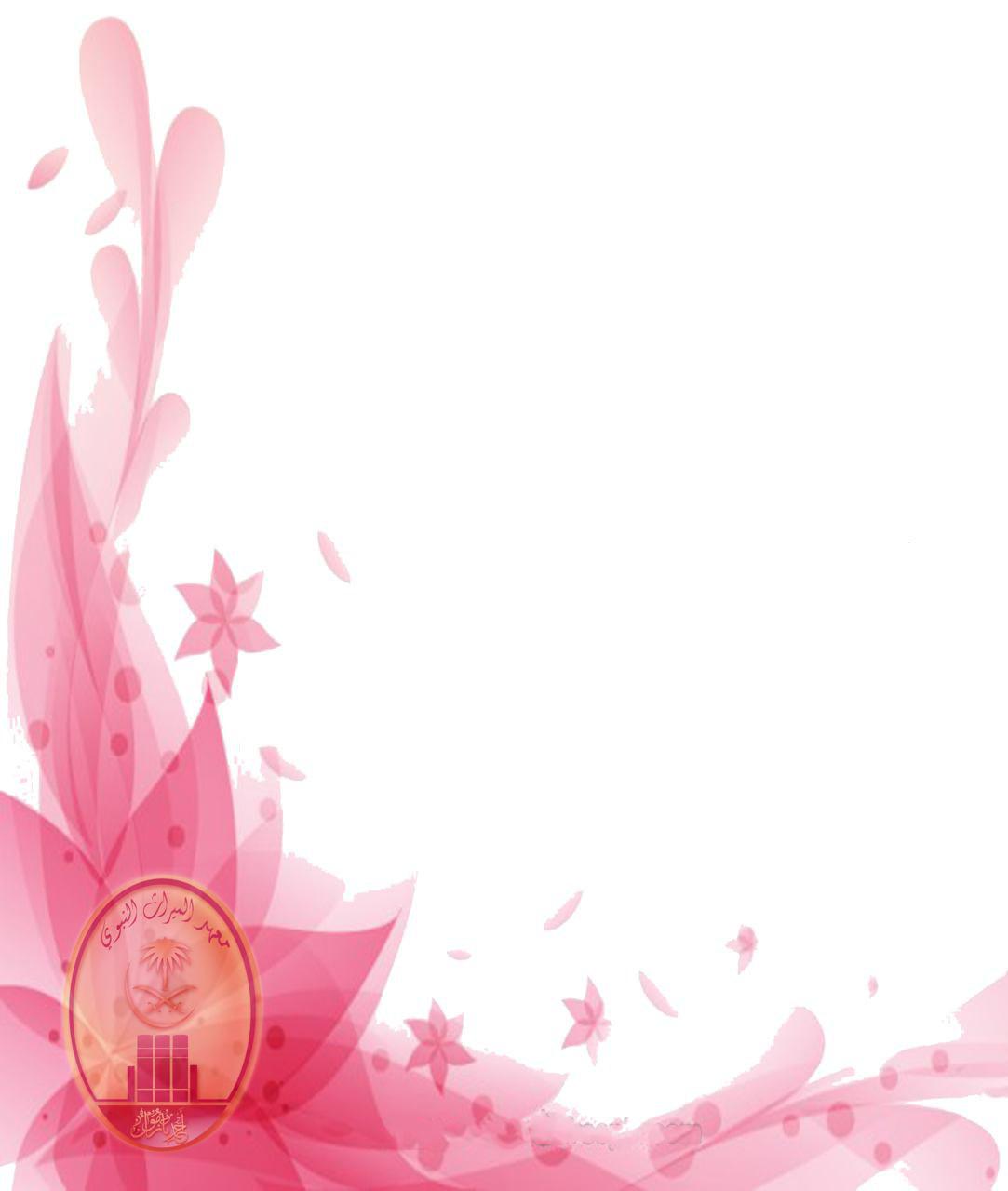 